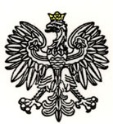 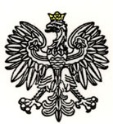 Warszawa, 21.04.2023 r.  Dotyczy: .postępowania o  udzielenie  zamówienia publicznego w trybie przetargu nieograniczonego pn.: Świadczenie usług telekomunikacyjnych w zakresie usług telefonii komórkowej, nr ref.: WZP-685/23/45/Ł. Wydział Zamówień Publicznych KSP, działając w imieniu Zamawiającego, 
na podstawie art. 135 ust. 2 i 6 oraz 137 ust. 1 i 2 ustawy z dnia 11 września 2019 r. Prawo zamówień publicznych (t. j. Dz. U. z 2022 r. poz. 1710, ze zm. zwanej dalej ”ustawą”), uprzejmie informuje o treści wniosków o wyjaśnienie treści Specyfikacji Warunków Zamówienia (SWZ) i udzielonych przez Zamawiającego odpowiedziach oraz zmianach w SWZ.Pytanie nr 1 W formularzach ofert, w pkt III.1 zawarte jest oświadczenie o treści: „Oferujemy przedmiot zamówienia spełniający co najmniej wymagania opisane w Rozdz. XIX SWZ” . Wykonawca wskazuje że w SWZ jest XVIII rozdziałów, w związku z tym wykonawca wnosi o wyjaśnienie o jakie wymagania chodzi w ww. postanowieniu z formularzy ofert ?Odpowiedź na pytanie nr 1:Zamawiający informuje, że treść oświadczenia z pkt III.1 Załącznika nr 1A-Ł do SWZ – odpowiednio do Zadania – otrzymuje brzmienie:„1.	Oferujemy przedmiot zamówienia spełniający co najmniej wymagania opisane 
w Załączniku nr 6 i 7 do SWZ”;Zmieniony Załącznik nr 1 A-Ł do SWZ – odpowiedni do zadania stanowi załącznik do niniejszego pisma. Pytanie nr 2OPZ dla zadania 2, zadania 5  oraz zadania  9 - Zgodnie z pkt 2 f) zamawiający przewiduje : „W cenie oferty Wykonawca uwzględni przede wszystkim koszt: (…) f) możliwość zakupu wszystkich usług aktualnie oferowanych przez Wykonawcę oraz nowych usług oferowanych w trakcie trwania umowy na warunkach nie gorszych, niż określone w cennikach Wykonawcy, na dzień złożenia oferty w przedmiotowym postępowaniu”. Wykonawca wskazuje, że aktualne cenniki nie zawierając cen nowych usług, jakie potencjalnie mogą być wprowadzone w przyszłości, a więc w tym zakresie odwołanie do bieżących cenników nie będzie prawidłowe, ponieważ nie określają one cen przyszłych usług.  Na marginesie wskazać należy, że w par 1 ust. 10 umowy dla zadania 2 zamawiający nie odwołuje się  do cenników aktualnych na dzień złożenia oferty w postępowaniu, lecz do  aktualnych cenników, które wykonawca będzie zobowiązany dostarczyć. („Usługi będące przedmiotem niniejszej umowy, a nie wyszczególnione w ust.4 i w załączniku nr 1 do umowy,  a konieczne dla prawidłowego wykonania umowy, zarówno aktualnie oferowane przez Wykonawcę, jak i nowe które znajdą się w ofercie Wykonawcy w trakcie trwania umowy, będą realizowane na warunkach nie gorszych niż określone w aktualnych cennikach Wykonawcy, które Wykonawca zobowiązuje się doręczyć Zamawiającemu.”   Ponadto, wyżej wskazane sformułowanie  (pkt 2 f) jest nieprecyzyjne  i może wprowadzać w błąd co do elementów świadczenia  jakie wykonawca ma zaoferować w cenie oferty. Wykonawca nie jest w stanie uwzględnić w cenie oferty kosztów związanych z „możliwością zakupu wszystkich usług aktualnie oferowanych przez Wykonawcę oraz nowych usług oferowanych w trakcie trwania umowy”. Wykonawca wnosi o wyjaśnienie ww. rozbieżności i nieścisłości, w szczególności  o jednoznaczne określenie jakie konkretnie usługi mają być wliczone w cenę abonamentu za 1 kartę SIM.  Ponadto wykonawca wnosi w skorygowanie ww. wskazanych zapisów, w ten sposób, że opłaty za usługi, za które cena nie jest uwzględnione w opłacie abonamentowej, jak również za nowe usługi, które zostałyby uruchomione dla klientów w trakcie trwania umowy będą rozliczane wg cen zgodnych z obowiązującym cennikiem dedykowanym dla klientów biznesowych.  Odpowiedź na pytanie nr 2:Zamawiający informuje, że podtrzymuje postanowienia SWZ w zakresie objętym pytaniem. Pytanie nr 3OPZ dla zdania 2, zadania 5 oraz zadania 9 - „Zamawiający zastrzega sobie prawo na dowolnym etapie wykonywania umowy do nieodpłatnego zablokowania dodatkowych usług wyszczególnionych pkt. 1.2 na wybranych lub wszystkich kartach SIM.”  Ponadto „Wykonawca ma gwarantować dezaktywację wszystkich usług dodatkowych na żądanie Zamawiającego m.in. SMS, MMS, roaming itp.”  Wykonawca wnosi o wyjaśnienie, czy zamawiający utożsamia pojęcie „blokowania usług” z pojęciem „dezaktywacji usług”? Wykonawca wnosi o wyjaśnienie, co zamawiający rozumie w OPZ przez „usługi dodatkowe”? Jeżeli wykonawca ma blokować możliwość wykonywania określonych usług, to wykonawca wnosi o wskazanie, jakie konkretnie usługi mają być blokowane ( na wniosek zamawiającego) ?Odpowiedź na pytanie nr 3:Zamawiający wyjaśnia, że: 1) utożsamia pojęcie „blokowania usług” z pojęciem „dezaktywacji usług”. 2) „usługi dodatkowe” to – w rozumieniu Zamawiającego - wszelkie nowe usługi, wprowadzone przez wykonawcę do pakietu oferowanych usług oraz cennika,  dla każdego użytkownika telefonii komórkowej.3) na wniosek zamawiającego zgłaszane do zablokowania mogą być usługi świadczone przez Wykonawcę zgodnie z Opisem przedmiotu zamówienia (OPZ – Załącznik nr 6 do SWZ – odpowiedni do Zadania) oraz umową ( Wzory umów – załącznik nr 7 do SWZ – odpowiedni do Zadania). Pytanie nr 4Zgodnie z par 1 ust. 5  umowy dla zadania 2 i zadania 9 zamawiający przewiduje wpisanie do umowy opłaty za uruchomienie bądź dezaktywację usługi publicznego adresu IP zgodnie  ofertą wykonawcy, przy czym w formularzu oferty nie przewidziano możliwości wyceny tej usługi. W związku z tym wykonawca wnosi o wyjaśnienie, czy ta usługa ma być wyceniona oddzielnie i dla  ilu kart SIM , czy ma być wliczona w cenę abonamentu i dla ilu kart SIM?Odpowiedź na pytanie nr 4:Zamawiający informuje, że:1)  zmienia postanowienia Wzorów umów (Załącznik nr 7 do SWZ) dla zadania 2  i 9:- § 1 ust. 4 lit. k), który otrzymuje brzmienie:„świadczenie usługi stałego, publicznego adresu IP (w tym uruchomienia/dezaktywacji na żądanie Zamawiającego) na wskazanych przez Zamawiającego kartach SIM.”2) zmienia postanowienia OPZ dla Zadania nr 2 oraz nr 9: - Pkt I ust 1. lit. g) oraz pkt. 2  lit. k) które otrzymują brzmienie: „świadczenie usługi stałego, publicznego adresu IP (w tym uruchomienia/dezaktywacji na żądanie Zamawiającego) na wskazanych przez Zamawiającego kartach SIM” 3) Zamawiający zmienia w Załącznikach nr 1 b otrzymuje, którego pkt I  otrzymuje brzmienie:   I. Oferujemy wykonanie przedmiotu zamówienia  w zadaniu nr 2 - świadczenie usług w zakresie mobilnego dostępu do Internetu wraz ze stałym adresem IP;4) Zamawiający zmienia w Załącznikach nr 1 b, którego pkt I otrzymuje brzmienie:   I. Oferujemy wykonanie przedmiotu zamówienia  w zadaniu nr 9 - świadczenie usług w zakresie mobilnego dostępu do Internetu dla 50 szt. numerów kart SIM wraz ze stałym adresem IP;Pytanie nr 5Zgodnie z par 2 ust. 7 umowy dla zadania 2, zadania 5 , zadania 7 - 10  oraz zadania 13,   zamawiający przewiduje „ W przypadku przerwy w świadczeniu usług, Wykonawca obniży wartość wystawionej faktury w miesiącu następującym bezpośrednio po okresie rozliczeniowym, którego w/w przerwa dotyczyła, o 1/30 wartości abonamentu za każdy rozpoczęty dzień przerwy dla wszystkich usług, których przerwa dotyczyła”.  Wykonawca wnosi  o wyjaśnienie co zamawiający rozumie przez „przerwę dla wszystkich usług” ? Czy zamawiający ma na myśli przerwę w działaniu wszystkich kart SIM objętych umową, czy przerwę w działaniu danej karty SIM, której dotyczy awaria ?  Odpowiedź na pytanie nr 5:Zamawiający informuje, że  przez „przerwę dla wszystkich usług” rozumie przerwę w działaniu dowolnej usługi na danej karcie SIM, której dotyczy awaria.Pytanie nr 6Zgodnie z par 4 umowy dla zadania  2, zadania 5, zadania 7 -  10  oraz zadania 13 ,  zamawiający przewiduje udzielenie gwarancji i rękojmi na przedmiot umowy zgodnie z ofertą wykonawcy, przy czym w ofercie nie przewidziano możliwości wpisania oferowanego okresu gwarancji czy rękojmi. Wykonawca wskazuje, że przedmiotem umowy będzie świadczenie usług, a nie sprzedaż rzeczy, a więc postanowienia rękojmi czy gwarancji w klasycznym rozumieniu nie mają tu zastosowania. Co więcej te postanowienia mogą być przedmiotem sporów  interpretacyjnych, co do zakresu uprawnień przysługujących abonentowi.  Karty SIM nie są przedmiotem sprzedaży ponieważ są elementem sieci telekomunikacyjnej i przez cały okres świadczenia usług pozostają własnością operatora. Karty SIM nie podlegają też naprawie w klasycznym rozumieniu, tj. w razie uszkodzenia karty, karta SIM podlega wymianie na nową sprawną. Wymiana  kart SIM na karty nowszej generacji, także nie jest objęta warunkami gwarancji na karty SIM i o ile  jest możliwa, to  albo zamawiający powinien wskazać, że taka wymiana ma być uwzględniona w cenie oferty, albo przewidzieć możliwość oddzielnej wyceny takiej wymiany. Powyższe nie stoi na przeszkodzie określeniu przez zamawiającego wymagań w zakresie serwisu kart SIM, np. określenie terminu na dostarczenie nowych kart w razie uszkodzenia, albo udostępnianie zamawiającemu puli nieaktywnych kart serwisowych, które byłby aktywowane na wniosek zamawiającego w razie uszkodzenia karty SIM, w określonym przez zamawiającego terminie. Z kolei warunki składania i rozpatrywania reklamacji  usługi telekomunikacyjnej określa rozporządzenie Ministra Administracji i Cyfryzacji w sprawie reklamacji usługi telekomunikacyjnej z dnia 24 lutego 2014 r.  Warunki składania reklamacji szczegółowo opisane są także w regulaminie świadczenia usług telekomunikacyjnych wykonawcy, co nie wyłącza możliwości określenia przez zmawiającego wymaganych terminów  usunięcia awarii, np. 1 dzień roboczy od zgłoszenia ( jak wskazano w umowie). Z związku z tym wykonawca wnosi wyjaśnienie, czy zamawiający dokona zmiany par 4 umowy w ten sposób, że postanowienia dot. gwarancji i rękojmi zostaną zastąpione przez odpowiednie postanowienia określające wymagania zamawiającego w zakresie serwisu kart SIM  (np. dostarczenia nieaktywnych kart serwisowych )  oraz  w zakresie usługi, przez postanowienia odsyłające do odpowiednich przepisów prawa, bądź regulaminu wykonawcy w zakresie zgłaszania reklamacji usługi telekomunikacyjnej, ze wskazaniem oczekiwanego terminu usunięcia awarii.   Odpowiedź na pytanie nr 6:Zamawiający informuje, że podtrzymuje postanowienia SWZ w zakresie objętym pytaniem. Pytanie nr 7OPZ dla zadania 5 – zgodnie z pkt 6.1 „W przypadku przerwy w świadczeniu usług Wykonawca obniży wartość wystawionej faktury w miesiącu następującym bezpośrednio po okresie rozliczeniowym, którego w/w przerwa dotyczyła o 1/30 wartości abonamentu za każdy rozpoczęty dzień przerwy dla wszystkich produktów, których przerwa dotyczyła” . wykonawca wnosi o wyjaśnienie, czy przez „produkty” w tym postanowieniu należy rozumieć kartę SIM ?Odpowiedź na pytanie nr 7:Zamawiający informuje, że przez pojęcie „produkty” rozumie kartę SIM oraz wszelkie usługi świadczone za pośrednictwem karty SIM.Pytanie nr 8Zgodnie z par 1 ust. 4 lit g) umowy dla zadania 10 - zamawiający wymaga „zabezpieczenia dodatkowych nieaktywnych kart SIM-HLR w ilości zgodnie z załącznikiem nr 1 do umowy, z pinem (-ami), pukiem (-ami), które Wykonawca dostarczy na żądanie Zamawiającego do jego siedziby w terminie do 5 dni roboczych od otrzymania zamówienia. Karty te stanowić będą rezerwę zabezpieczającą możliwość natychmiastowej wymiany uszkodzonych lub utraconych kart SIM”. Zamawiający nie określił w OPZ dla zadania 10 ilości dodatkowych nieaktywnych kart SIM-HLR jaka ma być dostarczona. Wykonawca wnosi o wyjaśnienie ile dodatkowych nieaktywnych kart SIM-HLR należy dostarczyć ?Odpowiedź na pytanie nr 8:Zamawiający informuje, że Załącznik nr 7 do SWZ –Wzór umowy dla Zadania 10 § 1 ust. 4 lit. g otrzymuje brzmienie: „g) zabezpieczenia dodatkowych nieaktywnych kart SIM-HLR w ilości 5 szt., z pinem (-ami), pukiem (-ami), które Wykonawca dostarczy na żądanie Zamawiającego do jego siedziby w terminie do 5 dni roboczych od otrzymania zamówienia. Karty te stanowić będą rezerwę zabezpieczającą możliwość natychmiastowej wymiany uszkodzonych lub utraconych kart SIM;”Pytanie nr 9Zgodnie z treścią tabeli Formularza Cenowego dla zadania 10 jest mowa o łączu pod APN, prosimy o informację czy łącze jest również przedmiotem Zadania 10, jeśli tak prosimy o szczegółowe wymagania dot. łącza – wielkość, adres itd.Odpowiedź na pytanie nr 9:Zamawiający informuje, że wymagania dotyczące łącza są zawarte w Załączniku nr 6 do SWZ „Szczegółowy opis przedmiotu zamówienia dla Zadania nr 10 (50 szt.). Pytanie nr 10SZCZEGÓŁOWY OPIS PRZEDMIOTU ZAMÓWIENIA dla Zadania nr 7 (330 szt.)OPZ pkt III pkt1 ppkt 1.1Wykonawcy wnioskuje, aby Zamawiający dopuścił w przyszłości wyłączanie przez Wykonawcę starszych technologii sygnału np. UMTS /3G na rzecz nowszych np. 5G? Oczywiście Wykonawca będzie gwarantował taką samą lub lepszą jakość usług głosowych jak i transmisji danych.W związku ze zmianami technologicznymi i koniecznością uruchamiania przez operatorów nowych rozwiązań następują stopniowe zmiany w wykorzystywanych częstotliwościach, a tym samym i stosowanych technologiach (np. operatorzy wykorzystują częstotliwości 3G do uruchamiania na szerszym obszarze usług 5G, jednocześnie odchodząc powoli od technologii 3G). Jest to proces ogólnopolski, stąd nie jest możliwe zobowiązanie w jednej umowie do utrzymania sieci 3G.Odpowiedź na pytanie nr 10:Zamawiający informuje, że możliwe będzie wyłączanie przez Wykonawcę starszych technologii sygnału. Pytanie nr 11OPZ pkt III pkt5  5.7Czy aby faktura VAT została uznana za prawidłowo wystawioną wystarczające jest, aby zawierała wszystkie elementy wymagane przez obowiązujące przepisy w tym zakresie?Zwracamy także uwagę na fakt, że obowiązek podatkowy powstaje z chwilą wystawienia faktury i od tego momentu powinien być liczony termin płatności faktury przez Zamawiającego. Data widniejąca na fakturze doręczonej Zamawiającemu przez wykonawcę zawsze będzie datą wystawienia faktury, a nie datą dostarczenia jej Zamawiającemu. Obliczanie terminu płatności od daty dostarczenia faktury Zamawiającemu może również rodzić pewne trudności z ustaleniem czy Zamawiający terminowo opłacił dostarczoną fakturę, gdyż każdorazowo będzie to wymagało ustalenia i weryfikacji momentu dostarczenia faktury Zamawiającemu. W związku z tym, wnosimy o modyfikację przedmiotowego postanowienia poprzez wskazanie, że termin płatności faktury będzie liczony od dnia jej wystawienia przez Wykonawcę.Odpowiedź na pytanie nr 11:Zamawiający informuje, że podtrzymuje postanowienia SWZ w zakresie objętym pytaniem. Pytanie nr 12OPZ pkt III pkt5  5.8Wnosimy o zmianę przedmiotowego postanowienia w ten sposób, że za dzień zapłaty uważa się dzień uznania rachunku bankowego wykonawcy. Postanowienie w obecnym kształcie jest niezgodne z poglądem Sądu Najwyższego – por. uchwała SN z dnia 4 stycznia 1995 r. sygn. akt CZP 164/94, w myśl której za dzień spełnienia świadczenia pieniężnego w postaci bezgotówkowej uważa się dzień uznania rachunku bankowego wierzyciela (tu wykonawcy), a nie dzień obciążenia rachunku bankowego dłużnika (tu Zamawiającego)Odpowiedź na pytanie nr 12:Zamawiający informuje, że podtrzymuje postanowienia SWZ w zakresie objętym pytaniem. Pytanie nr 13SZCZEGÓŁOWY OPIS PRZEDMIOTU ZAMÓWIENIA dla Zadania nr  8 (755 szt.)OPZ pkt III pkt1 ppkt 1.1Wykonawcy wnioskuje, aby Zamawiający dopuścił w przyszłości wyłączanie przez Wykonawcę starszych technologii sygnału np. UMTS /3G na rzecz nowszych np. 5G? Oczywiście Wykonawca będzie gwarantował taką samą lub lepszą jakość usług głosowych jak i transmisji danych.W związku ze zmianami technologicznymi i koniecznością uruchamiania przez operatorów nowych rozwiązań następują stopniowe zmiany w wykorzystywanych częstotliwościach, a tym samym i stosowanych technologiach (np. operatorzy wykorzystują częstotliwości 3G do uruchamiania na szerszym obszarze usług 5G, jednocześnie odchodząc powoli od technologii 3G). Jest to proces ogólnopolski, stąd nie jest możliwe zobowiązanie w jednej umowie do utrzymania sieci 3GOdpowiedź na pytanie nr 13:Zgodnie z odpowiedzią na pytanie nr 10. Pytanie nr 14OPZ pkt III pkt5  5.7Czy aby faktura VAT została uznana za prawidłowo wystawioną wystarczające jest, aby zawierała wszystkie elementy wymagane przez obowiązujące przepisy w tym zakresie?Zwracamy także uwagę na fakt, że obowiązek podatkowy powstaje z chwilą wystawienia faktury i od tego momentu powinien być liczony termin płatności faktury przez Zamawiającego. Data widniejąca na fakturze doręczonej Zamawiającemu przez wykonawcę zawsze będzie datą wystawienia faktury, a nie datą dostarczenia jej Zamawiającemu. Obliczanie terminu płatności od daty dostarczenia faktury Zamawiającemu może również rodzić pewne trudności z ustaleniem czy Zamawiający terminowo opłacił dostarczoną fakturę, gdyż każdorazowo będzie to wymagało ustalenia i weryfikacji momentu dostarczenia faktury Zamawiającemu. W związku z tym, wnosimy o modyfikację przedmiotowego postanowienia poprzez wskazanie, że termin płatności faktury będzie liczony od dnia jej wystawienia przez Wykonawcę.Odpowiedź na pytanie nr 14:Zamawiający informuje, że podtrzymuje postanowienia SWZ w zakresie objętym pytaniem. Pytanie nr 15OPZ pkt III pkt5  5.8Wnosimy o zmianę przedmiotowego postanowienia w ten sposób, że za dzień zapłaty uważa się dzień uznania rachunku bankowego wykonawcy. Postanowienie w obecnym kształcie jest niezgodne z poglądem Sądu Najwyższego – por. uchwała SN z dnia 4 stycznia 1995 r. sygn. akt CZP 164/94, w myśl której za dzień spełnienia świadczenia pieniężnego w postaci bezgotówkowej uważa się dzień uznania rachunku bankowego wierzyciela (tu wykonawcy), a nie dzień obciążenia rachunku bankowego dłużnika (tu Zamawiającego)Odpowiedź na pytanie nr 15:Zamawiający informuje, że podtrzymuje postanowienia SWZ w zakresie objętym pytaniem. Pytanie nr 16SZCZEGÓŁOWY OPIS PRZEDMIOTU ZAMÓWIENIA–dla Zadania nr 9 (50 szt.)OPZ pkt II pkt1 ppkt 1.1Wykonawcy wnioskuje, aby Zamawiający dopuścił w przyszłości wyłączanie przez Wykonawcę starszych technologii sygnału np. UMTS /3G na rzecz nowszych np. 5G? Oczywiście Wykonawca będzie gwarantował taką samą lub lepszą jakość usług głosowych jak i transmisji danych.W związku ze zmianami technologicznymi i koniecznością uruchamiania przez operatorów nowych rozwiązań następują stopniowe zmiany w wykorzystywanych częstotliwościach, a tym samym i stosowanych technologiach (np. operatorzy wykorzystują częstotliwości 3G do uruchamiania na szerszym obszarze usług 5G, jednocześnie odchodząc powoli od technologii 3G). Jest to proces ogólnopolski, stąd nie jest możliwe zobowiązanie w jednej umowie do utrzymania sieci 3G.Odpowiedź na pytanie nr 16:Zgodnie z odpowiedzią na pytanie nr 10. Pytanie nr 17OPZ pkt III pkt5  5.6Czy aby faktura VAT została uznana za prawidłowo wystawioną wystarczające jest, aby zawierała wszystkie elementy wymagane przez obowiązujące przepisy w tym zakresie?Zwracamy także uwagę na fakt, że obowiązek podatkowy powstaje z chwilą wystawienia faktury i od tego momentu powinien być liczony termin płatności faktury przez Zamawiającego. Data widniejąca na fakturze doręczonej Zamawiającemu przez wykonawcę zawsze będzie datą wystawienia faktury, a nie datą dostarczenia jej Zamawiającemu. Obliczanie terminu płatności od daty dostarczenia faktury Zamawiającemu może również rodzić pewne trudności z ustaleniem czy Zamawiający terminowo opłacił dostarczoną fakturę, gdyż każdorazowo będzie to wymagało ustalenia i weryfikacji momentu dostarczenia faktury Zamawiającemu. W związku z tym, wnosimy o modyfikację przedmiotowego postanowienia poprzez wskazanie, że termin płatności faktury będzie liczony od dnia jej wystawienia przez Wykonawcę.Odpowiedź na pytanie nr 17:Zamawiający informuje, że podtrzymuje postanowienia SWZ w zakresie objętym pytaniem. Pytanie nr 18OPZ pkt III pkt5  5.7Wnosimy o zmianę przedmiotowego postanowienia w ten sposób, że za dzień zapłaty uważa się dzień uznania rachunku bankowego wykonawcy. Postanowienie w obecnym kształcie jest niezgodne z poglądem Sądu Najwyższego – por. uchwała SN z dnia 4 stycznia 1995 r. sygn. akt CZP 164/94, w myśl której za dzień spełnienia świadczenia pieniężnego w postaci bezgotówkowej uważa się dzień uznania rachunku bankowego wierzyciela (tu wykonawcy), a nie dzień obciążenia rachunku bankowego dłużnika (tu Zamawiającego)Odpowiedź na pytanie nr 18:Zamawiający informuje, że podtrzymuje postanowienia SWZ w zakresie objętym pytaniem. Pytanie nr 19Pkt 13Wykonawcy wnioskuje, aby Zamawiający dopuścił w przyszłości wyłączanie przez Wykonawcę starszych technologii sygnału np. UMTS /3G na rzecz nowszych np. 5G? Oczywiście Wykonawca będzie gwarantował taką samą lub lepszą jakość usług głosowych jak i transmisji danych.W związku ze zmianami technologicznymi i koniecznością uruchamiania przez operatorów nowych rozwiązań następują stopniowe zmiany w wykorzystywanych częstotliwościach, a tym samym i stosowanych technologiach (np. operatorzy wykorzystują częstotliwości 3G do uruchamiania na szerszym obszarze usług 5G, jednocześnie odchodząc powoli od technologii 3G). Jest to proces ogólnopolski, stąd nie jest możliwe zobowiązanie w jednej umowie do utrzymania sieci 3G.Odpowiedź na pytanie nr 19:Zgodnie z odpowiedzią na pytanie nr 10. Pytanie nr 20SZCZEGÓŁOWY OPIS PRZEDMIOTU ZAMÓWIENIA dla Zadania nr 11 (10 szt.)OPZ pkt III pkt1 ppkt 1.1Wykonawcy wnioskuje, aby Zamawiający dopuścił w przyszłości wyłączanie przez Wykonawcę starszych technologii sygnału np. UMTS /3G na rzecz nowszych np. 5G? Oczywiście Wykonawca będzie gwarantował taką samą lub lepszą jakość usług głosowych jak i transmisji danych.W związku ze zmianami technologicznymi i koniecznością uruchamiania przez operatorów nowych rozwiązań następują stopniowe zmiany w wykorzystywanych częstotliwościach, a tym samym i stosowanych technologiach (np. operatorzy wykorzystują częstotliwości 3G do uruchamiania na szerszym obszarze usług 5G, jednocześnie odchodząc powoli od technologii 3G). Jest to proces ogólnopolski, stąd nie jest możliwe zobowiązanie w jednej umowie do utrzymania sieci 3G.Odpowiedź na pytanie nr 20:Zgodnie z odpowiedzią na pytanie nr 10. Pytanie nr 21OPZ pkt III pkt5  5.7Czy aby faktura VAT została uznana za prawidłowo wystawioną wystarczające jest, aby zawierała wszystkie elementy wymagane przez obowiązujące przepisy w tym zakresie?Zwracamy także uwagę na fakt, że obowiązek podatkowy powstaje z chwilą wystawienia faktury i od tego momentu powinien być liczony termin płatności faktury przez Zamawiającego. Data widniejąca na fakturze doręczonej Zamawiającemu przez wykonawcę zawsze będzie datą wystawienia faktury, a nie datą dostarczenia jej Zamawiającemu. Obliczanie terminu płatności od daty dostarczenia faktury Zamawiającemu może również rodzić pewne trudności z ustaleniem czy Zamawiający terminowo opłacił dostarczoną fakturę, gdyż każdorazowo będzie to wymagało ustalenia i weryfikacji momentu dostarczenia faktury Zamawiającemu. W związku z tym, wnosimy o modyfikację przedmiotowego postanowienia poprzez wskazanie, że termin płatności faktury będzie liczony od dnia jej wystawienia przez WykonawcęOdpowiedź na pytanie nr 21: Zamawiający informuje, że podtrzymuje postanowienia SWZ w zakresie objętym pytaniem. Pytanie nr 22 OPZ pkt III pkt5  5.8Wnosimy o zmianę przedmiotowego postanowienia w ten sposób, że za dzień zapłaty uważa się dzień uznania rachunku bankowego wykonawcy. Postanowienie w obecnym kształcie jest niezgodne z poglądem Sądu Najwyższego – por. uchwała SN z dnia 4 stycznia 1995 r. sygn. akt CZP 164/94, w myśl której za dzień spełnienia świadczenia pieniężnego w postaci bezgotówkowej uważa się dzień uznania rachunku bankowego wierzyciela (tu wykonawcy), a nie dzień obciążenia rachunku bankowego dłużnika (tu Zamawiającego)Odpowiedź na pytanie nr 22: Zamawiający informuje, że podtrzymuje postanowienia SWZ w zakresie objętym pytaniem. Pytanie nr 23Paragraf 7 pkt 5Czy Zamawiający zgodzi się, aby zapłata kary nie wiązała się z potrąceniem kwoty kary z wartości wystawionej faktury, ale była ona płacona przez Wykonawcę na podstawie noty obciążeniowej wystawionej przez Zamawiającego. Potrącenie kwoty kary z faktury wystawionej przez Wykonawcę będzie w przyszłości powodować trudności z uzgodnieniem salda, ponieważ będą wykazywane na nim niedopłaty. Wyjaśniamy, że Wykonawca nie ma żadnych podstaw prawnych skorygowania wysokości kwoty faktury o kwotę kary naliczonej przez Zamawiającego.Odpowiedź na pytanie nr 23:Zamawiający informuje, że podtrzymuje postanowienia SWZ w zakresie objętym pytaniem. Pytanie nr 24Wykonawca wnosi, aby na zasadzie wzajemności zapisy o „poufności” wskazane w § 8 ust. 9 miały charakter dwustronnie-zobowiązujący, z uwzględnieniem przedmiotu umowy i adekwatnie do roli Stron, w związku z czym wnosimy o jego odpowiednią modyfikację.Odpowiedź na pytanie nr 24: Zamawiający informuje, że podtrzymuje postanowienia SWZ w zakresie objętym pytaniem.Pytanie nr 25Wykonawca wnosi o doprecyzowanie zapisów w zakresie przedstawienia Zamawiającemu poświadczonej a zgodność z oryginałem kopii umowy o pracę zatrudnionego pracownika o stwierdzenie, że „kopia umowy/umów powinna zostać zanonimizowana w sposób zapewniający ochronę danych osobowych pracowników zgodnie z przepisami ustawy z dnia 10.05.2018 r. o ochronie danych osobowych (t. j. Dz. U. z 2019 r. poz. 1781) (tj. w szczególności bez adresów, nr PESEL pracowników); informacje takie jak: imię, nazwisko, data zawarcia umowy, rodzaj umowy o pracę i wymiar etatu powinny być możliwe do zidentyfikowania.Odpowiedź na pytanie nr 25:Zamawiający informuję, że Wykonawca może dokonać zanonimizowania dokumentów pod warunkiem, że z treści przedstawionych dokumentów będą jednoznacznie wynikać dane osobowe niezbędne do weryfikacji zatrudnienia na podstawie umowy o pracę, w szczególności imię i nazwisko zatrudnionego pracownika, datę zawarcia umowy o pracę, rodzaj umowy o pracę i zakres obowiązków pracownika – stosownie do przepisu art. 438 ust. 2 ustawy. Zamawiający informuje o zmianie treści SWZ: 1) Rozdziału XIII. Sposób obliczenia ceny, który otrzymuje brzmienie:1. Cena oferty brutto w PLN wskazana w Formularzu Ofertowym w Zadaniach 1, 3-8,10-13 stanowi  iloczyn ceny jednostkowej netto miesięcznego abonamentu oraz ilości abonamentów w okresie 24 miesięcy, powiększonej o wartość podatku VAT wg stawki obowiązującej na dzień składania ofert – jeżeli dotyczy. Cena oferty brutto w PLN wskazana w Formularzu Ofertowym w Zadaniach 2 i 9  stanowi sumę iloczynów ceny jednostkowej netto miesięcznego abonamentu oraz ilości abonamentów w okresie 24 miesięcy, powiększonej o wartość podatku VAT wg stawki obowiązującej na dzień składania ofert – jeżeli dotyczy. 2) Załącznika nr 6 do SWZ,  Szczegółowy opis przedmiotu zamówienia - dla Zadania nr 1 (450 szt.), którego pkt 6. Usługa ochrony mobilnych urządzeń abonenckich, podpunkt 1.1.6. otrzymuje brzmienie:„Centralny Portal Administracyjny – oznacza część Systemu w postaci zabezpieczonej strony WWW, poprzez którą Wykonawca zapewnia Zamawiającemu dostęp do dedykowanych paneli zawierających moduły konfiguracyjne, informacyjne oraz raportowe dotyczące Usługi. Informacje uzyskane poprzez Portal mogą zostać wykorzystane wyłącznie na użytek własny Zamawiającego, zgodnie z przeznaczeniem wynikającym z realizacji Ochrony. Niektóre informacje na Portalu mogą być w języku angielskim.  Dane dostępowe (login, hasło) do Centralnego Portalu Administracyjnego zostaną przekazane Osobom Upoważnionym w bezpieczny sposób, tj. za pomocą e-mail oraz SMS.”3) Załącznika nr 7 do SWZ - Wzór umowy dla Zadania nr 6 § 1 ust. 5. Ustęp 5, który otrzymuje brzmienie:„5. Strony ustalają cenę za jednostkowy miesięczny abonament: ……………. netto PLN …………. brutto PLN (zgodnie z ofertą Wykonawcy) za usługi, o których mowa w ust. 4 lit. a)– k), z zastrzeżeniem ust. 10”Brzmienie Załącznika nr 7 do SWZ - Wzór umowy dla Zadania nr 2 i 9  § 1 ust. 5. Ustęp 5 – pozostają bez zmian. Odpowiedzi na pytania do treści SWZ oraz zmiany SWZ są wiążące dla stron i muszą być uwzględnione w składanych ofertach. Podpis na oryginale \-\ Katarzyna JacakZałącznik – Formularze ofertyWzór-Załącznik nr 1A do SWZOFERTA WYKONAWCYPełna nazwa Wykonawcy:  __________________________________________________________________1)Adres:___________________________________________________________________________________ 1)Nr telefonu:  ________________________________________________________________________________1)Adres e-mail: _______________________________________________________________________________1)Nr KRS/ REGON/NIP:  ________________________________________________________________________1)Przystępując do postepowania  o udzielenie zamówienia publicznego w trybie przetargu nieograniczonego na świadczenie usług telekomunikacyjnych w zakresie usług telefonii komórkowej, nr ref.:  WZP-685/23/45/Ł.I. Oferujemy wykonanie przedmiotu zamówienia  w zadaniu nr 1 - świadczenie usług w sieci komórkowej Wykonawcy wraz z usługą ochrony mobilnych urządzeń abonenckich;II. Oświadczamy że:1) oferujemy pakiet danych w roamingu w UE ....... GB (min. 5GB)3),2)  oferujemy/ nie oferujemy transmisję danych w 5 G 3 ,3)  450 szt. kart SIM dostarczymy w terminie 5 dni roboczych od  dnia zawarcia umowy,4) Zapewniamy dostęp do sieci na obszarach objętych deklarowanym zasięgiem (nie mniej niż 96% pokrycia na obszarze całego kraju) oraz deklarowaną prędkością transmisji danych (zgodnie z publikowanymi mapami zasięgów), na poziomie umożliwiającym realizację transmisji danych w każdych warunkach. III. Oświadczamy, że:Oferujemy przedmiot zamówienia spełniający co najmniej wymagania opisane 
w Załączniku nr 6 i 7 do SWZ;Zgodnie z ustawą o podatku od towarów i usług obowiązek odprowadzenia podatku powstaje po stronie Wykonawcy/Zamawiającego3)Jesteśmy4)󠄀 mikroprzedsiębiorstwem;󠄀 małym przedsiębiorstwem;󠄀 średnim przedsiębiorstwem;󠄀 jednoosobową działalnością gospodarczą;󠄀 osobą fizyczną nieprowadzącą działalności gospodarczej.   󠄀 inny rodzajZapoznaliśmy się z postanowieniami zawartymi w ogłoszeniu i SWZ i nie wnosimy do nich zastrzeżeń oraz zdobyliśmy konieczne informacje potrzebne do właściwego przygotowania oferty.Ogólne warunki umowy zostały przez nas zaakceptowane i w przypadku wyboru naszej oferty zobowiązujemy się do zawarcia umowy na warunkach tam określonych w miejscu i terminie wskazanym przez Zamawiającego.Uważamy się za związanych niniejszą ofertą do terminu wskazanego w SWZ.Warunki płatności: 30 dni od dnia dostarczenia do Zamawiającego prawidłowo wystawionej faktury.Zobowiązujemy się do zapewnienia możliwości odbierania wszelkiej korespondencji związanej z prowadzonym postępowaniem przez całą dobę za pośrednictwem Platformy.IV. Informujemy, że:Dostawa wykonana będzie własnymi siłami/z pomocą Podwykonawcy6) ……………………………………………………………………1) (należy podać nazwę lub firmę Podwykonawcy oraz jego siedzibę) który wykonywać będzie część zamówienia obejmującą: ……………….….……, …….................................................................................................................1) (należy podać zakres części zamówienia, którą Wykonawca zamierza powierzyć Podwykonawcy).2. Reklamacje, zgłoszenia dostarczenia nieaktywnych kart SIM-HLR ,wymianę kart SIM należy     zgłaszać na nr fax: ............................................. e-mail: ..................................................................1)3. Osobą odpowiedzialną za realizację umowy ze strony Wykonawcy   jest: ...................................................... tel: .............................................. e-mail: .............................................1)4. Za zachowanie formy pisemnej Strony przyjmują wysłanie wiadomości e-mail na adres: ……………………………………….1)Uwaga:1) - należy wpisać,2) -  z dokładnością do dwóch miejsc po przecinku,3) -  niepotrzebne skreślić: - jeżeli Wykonawca nie dokona skreślenia Zamawiający uzna, że nie oferuje transmisji danych w 5 G- jeżeli Wykonawca nie wskaże wielkości oferowanego pakietu danych, Zamawiający przyjmie do oceny ofert wartość wskazaną w nawiasie;- jeżeli Wykonawca nie dokona skreślenia Zamawiający uzna, że obowiązek podatkowy leży po stronie Wykonawcy,4) właściwe należy zaznaczyć5) - niepotrzebne skreślić. Jeżeli Wykonawca nie dokona skreślenia i nie wypełni pkt IV ppkt 1, Zamawiający uzna, że Wykonawca nie zamierza powierzyć części zamówienia PodwykonawcomV. Oświadczamy, że wypełniliśmy obowiązki informacyjne przewidziane w art. 13 lub art. 14 RODO1) wobec osób fizycznych, od których dane osobowe bezpośrednio lub pośrednio pozyskaliśmy w celu ubiegania się o udzielenie zamówienia publicznego w niniejszym postępowaniu2).1) rozporządzenie Parlamentu Europejskiego i Rady (UE) 2016/679 z dnia 27 kwietnia 2016 r. w sprawie ochrony osób fizycznych w związku z przetwarzaniem danych osobowych i w sprawie swobodnego przepływu takich danych oraz uchylenia dyrektywy 95/46/WE (ogólne rozporządzenie o ochronie danych) (tj. Dz. Urz. UE L 119 z 04.05.2016 r., str. 1). 2) W przypadku, gdy Wykonawca nie przekazuje danych osobowych innych niż bezpośrednio jego dotyczących lub zachodzi wyłączenie stosowania obowiązku informacyjnego, stosownie do art. 13 ust. 4 lub art. 14 ust. 5 RODO treści oświadczenia wykonawca nie składa (usunięcie treści oświadczenia np. przez jego wykreślenie).Dokument należy wypełnić i podpisać kwalifikowanym podpisem elektronicznym.Zamawiający zaleca zapisanie dokumentu w formacie PDF. Wzór-Załącznik nr 1B do SWZOFERTA WYKONAWCYPełna nazwa Wykonawcy:  __________________________________________________________________1)Adres:  _____________________________________________________________________________________1)Nr telefonu:  ________________________________________________________________________________1)Adres e-mail: _______________________________________________________________________________1)Nr KRS/ REGON/NIP:  ________________________________________________________________________1)Przystępując do postepowania  o udzielenie zamówienia publicznego w trybie przetargu nieograniczonego na świadczenie usług telekomunikacyjnych w zakresie usług telefonii komórkowej, nr ref.:  WZP-685/23/45/Ł.I. Oferujemy wykonanie przedmiotu zamówienia  w zadaniu nr 2 - świadczenie usług w zakresie mobilnego dostępu do Internetu wraz ze stałym adresem IP;II. Oświadczamy że:1. oferujemy pakiet danych w roamingu w UE ....... GB (min. 5GB)3),2.  oferujemy/ nie oferujemy transmisję danych w 5 G 3 ,3.  115 szt. kart SIM dostarczymy w terminie 5 dni roboczych od  dnia zawarcia umowy,4. Zapewniamy dostęp do sieci na obszarach objętych deklarowanym zasięgiem (nie mniej niż 96% pokrycia na obszarze całego kraju) oraz deklarowaną prędkością transmisji danych (zgodnie z publikowanymi mapami zasięgów), na poziomie umożliwiającym realizację transmisji danych w każdych warunkach. III. Oświadczamy, że:Oferujemy przedmiot zamówienia spełniający co najmniej wymagania opisane w Załączniku nr 6 i 7 do SWZ;Zgodnie z ustawą o podatku od towarów i usług obowiązek odprowadzenia podatku powstaje po stronie Wykonawcy/Zamawiającego3)Jesteśmy4)󠄀 mikroprzedsiębiorstwem;󠄀 małym przedsiębiorstwem;󠄀 średnim przedsiębiorstwem;󠄀 jednoosobową działalnością gospodarczą;󠄀 osobą fizyczną nieprowadzącą działalności gospodarczej.   󠄀 inny rodzajZapoznaliśmy się z postanowieniami zawartymi w ogłoszeniu i SWZ i nie wnosimy do nich zastrzeżeń oraz zdobyliśmy konieczne informacje potrzebne do właściwego przygotowania oferty.Ogólne warunki umowy zostały przez nas zaakceptowane i w przypadku wyboru naszej oferty zobowiązujemy się do zawarcia umowy na warunkach tam określonych w miejscu i terminie wskazanym przez Zamawiającego.Uważamy się za związanych niniejszą ofertą do terminu wskazanego w SWZ.Warunki płatności: 30 dni od dnia dostarczenia do Zamawiającego prawidłowo wystawionej faktury.Zobowiązujemy się do zapewnienia możliwości odbierania wszelkiej korespondencji związanej z prowadzonym postępowaniem przez całą dobę za pośrednictwem Platformy.IV. Informujemy, że:Dostawa wykonana będzie własnymi siłami/z pomocą Podwykonawcy5) ……………………………………………………………………1) (należy podać nazwę lub firmę Podwykonawcy oraz jego siedzibę) który wykonywać będzie część zamówienia obejmującą: ……………….….……, …….................................................................................................................1) (należy podać zakres części zamówienia, którą Wykonawca zamierza powierzyć Podwykonawcy).2. Reklamacje, zgłoszenia dostarczenia nieaktywnych kart SIM-HLR ,wymianę kart SIM należy     zgłaszać na nr fax: ............................................. e-mail: ..................................................................1)3. Osobą odpowiedzialną za realizację umowy ze strony Wykonawcy   jest: ...................................................... tel: .............................................. e-mail: .............................................1)4. Za zachowanie formy pisemnej Strony przyjmują wysłanie wiadomości e-mail na adres: ……………………………………….1)Uwaga:1) - należy wpisać,2) -  z dokładnością do dwóch miejsc po przecinku,3) -  niepotrzebne skreślić: - jeżeli Wykonawca nie dokona skreślenia Zamawiający uzna, że nie oferuje transmisji danych w 5 G- jeżeli Wykonawca nie wskaże wielkości oferowanego pakietu danych, Zamawiający przyjmie do oceny ofert wartość wskazaną w nawiasie;- jeżeli Wykonawca nie dokona skreślenia Zamawiający uzna, że obowiązek podatkowy leży po stronie Wykonawcy,4) właściwe należy zaznaczyć5) - niepotrzebne skreślić. Jeżeli Wykonawca nie dokona skreślenia i nie wypełni pkt IV ppkt 1, Zamawiający uzna, że Wykonawca nie zamierza powierzyć części zamówienia PodwykonawcomV. Oświadczamy, że wypełniliśmy obowiązki informacyjne przewidziane w art. 13 lub art. 14 RODO1) wobec osób fizycznych, od których dane osobowe bezpośrednio lub pośrednio pozyskaliśmy w celu ubiegania się o udzielenie zamówienia publicznego w niniejszym postępowaniu2).1) rozporządzenie Parlamentu Europejskiego i Rady (UE) 2016/679 z dnia 27 kwietnia 2016 r. w sprawie ochrony osób fizycznych w związku z przetwarzaniem danych osobowych i w sprawie swobodnego przepływu takich danych oraz uchylenia dyrektywy 95/46/WE (ogólne rozporządzenie o ochronie danych) (tj. Dz. Urz. UE L 119 z 04.05.2016 r., str. 1). 2) W przypadku, gdy Wykonawca nie przekazuje danych osobowych innych niż bezpośrednio jego dotyczących lub zachodzi wyłączenie stosowania obowiązku informacyjnego, stosownie do art. 13 ust. 4 lub art. 14 ust. 5 RODO treści oświadczenia wykonawca nie składa (usunięcie treści oświadczenia np. przez jego wykreślenie).Dokument należy wypełnić i podpisać kwalifikowanym podpisem elektronicznym.Zamawiający zaleca zapisanie dokumentu w formacie PDF. Wzór-Załącznik nr 1C do SWZOFERTA WYKONAWCYPełna nazwa Wykonawcy:  __________________________________________________________________1)Adres:  _____________________________________________________________________________________1)Nr telefonu:  ________________________________________________________________________________1)Adres e-mail: _______________________________________________________________________________1)Nr KRS/ REGON/NIP:  ________________________________________________________________________1)Przystępując do postepowania  o udzielenie zamówienia publicznego w trybie przetargu nieograniczonego na świadczenie usług telekomunikacyjnych w zakresie usług telefonii komórkowej, nr ref.:  WZP-685/23/45/Ł.I. Oferujemy wykonanie przedmiotu zamówienia  w zadaniu nr 3 – świadczenie usług w zakresie mobilnego dostępu w sieci komórkowej T-Mobile;II. Oświadczamy że:1)  oferujemy/ nie oferujemy transmisję danych w 5 G 3 2) Zapewniamy dostęp do sieci na obszarach objętych deklarowanym zasięgiem (nie mniej niż 96% pokrycia na obszarze całego kraju) oraz deklarowaną prędkością transmisji danych (zgodnie z publikowanymi mapami zasięgów), na poziomie umożliwiającym realizację transmisji danych w każdych warunkach. III. Oświadczamy, że:  Oferujemy przedmiot zamówienia spełniający co najmniej wymagania opisane w Załączniku nr 6 i 7 do SWZ;Zgodnie z ustawą o podatku od towarów i usług obowiązek odprowadzenia podatku powstaje po stronie Wykonawcy/Zamawiającego3)Jesteśmy4)󠄀 mikroprzedsiębiorstwem;󠄀 małym przedsiębiorstwem;󠄀 średnim przedsiębiorstwem;󠄀 jednoosobową działalnością gospodarczą;󠄀 osobą fizyczną nieprowadzącą działalności gospodarczej.   󠄀 inny rodzajZapoznaliśmy się z postanowieniami zawartymi w ogłoszeniu i SWZ i nie wnosimy do nich zastrzeżeń oraz zdobyliśmy konieczne informacje potrzebne do właściwego przygotowania oferty.Ogólne warunki umowy zostały przez nas zaakceptowane i w przypadku wyboru naszej oferty zobowiązujemy się do zawarcia umowy na warunkach tam określonych w miejscu i terminie wskazanym przez Zamawiającego.Uważamy się za związanych niniejszą ofertą do terminu wskazanego w SWZ.Warunki płatności: 30 dni od dnia dostarczenia do Zamawiającego prawidłowo wystawionej faktury.Zobowiązujemy się do zapewnienia możliwości odbierania wszelkiej korespondencji związanej z prowadzonym postępowaniem przez całą dobę za pośrednictwem Platformy.IV. Informujemy, że:Dostawa wykonana będzie własnymi siłami/z pomocą Podwykonawcy5) ……………………………………………………………………1) (należy podać nazwę lub firmę Podwykonawcy oraz jego siedzibę) który wykonywać będzie część zamówienia obejmującą: ……………….….……, …….................................................................................................................1) (należy podać zakres części zamówienia, którą Wykonawca zamierza powierzyć Podwykonawcy).2. Reklamacje, zgłoszenia dostarczenia nieaktywnych kart SIM-HLR ,wymianę kart SIM należy     zgłaszać na nr fax: ............................................. e-mail: ..................................................................1)3. Osobą odpowiedzialną za realizację umowy ze strony Wykonawcy   jest: ...................................................... tel: .............................................. e-mail: .............................................1)4. Za zachowanie formy pisemnej Strony przyjmują wysłanie wiadomości e-mail na adres: ……………………………………….1)Uwaga:1) - należy wpisać,2) -  z dokładnością do dwóch miejsc po przecinku,3) -  niepotrzebne skreślić: - jeżeli Wykonawca nie dokona skreślenia Zamawiający uzna, że nie oferuje transmisji danych w 5 G- jeżeli Wykonawca nie dokona skreślenia Zamawiający uzna, że obowiązek podatkowy leży po stronie Wykonawcy,4) właściwe należy zaznaczyć5) - niepotrzebne skreślić. Jeżeli Wykonawca nie dokona skreślenia i nie wypełni pkt IV ppkt 1, Zamawiający uzna, że Wykonawca nie zamierza powierzyć części zamówienia PodwykonawcomV. Oświadczamy, że wypełniliśmy obowiązki informacyjne przewidziane w art. 13 lub art. 14 RODO1) wobec osób fizycznych, od których dane osobowe bezpośrednio lub pośrednio pozyskaliśmy w celu ubiegania się o udzielenie zamówienia publicznego w niniejszym postępowaniu2).1) rozporządzenie Parlamentu Europejskiego i Rady (UE) 2016/679 z dnia 27 kwietnia 2016 r. w sprawie ochrony osób fizycznych w związku z przetwarzaniem danych osobowych i w sprawie swobodnego przepływu takich danych oraz uchylenia dyrektywy 95/46/WE (ogólne rozporządzenie o ochronie danych) (tj. Dz. Urz. UE L 119 z 04.05.2016 r., str. 1). 2) W przypadku, gdy Wykonawca nie przekazuje danych osobowych innych niż bezpośrednio jego dotyczących lub zachodzi wyłączenie stosowania obowiązku informacyjnego, stosownie do art. 13 ust. 4 lub art. 14 ust. 5 RODO treści oświadczenia wykonawca nie składa (usunięcie treści oświadczenia np. przez jego wykreślenie).Dokument należy wypełnić i podpisać kwalifikowanym podpisem elektronicznym.Zamawiający zaleca zapisanie dokumentu w formacie PDF. Wzór-Załącznik nr 1D do SWZOFERTA WYKONAWCYPełna nazwa Wykonawcy:  __________________________________________________________________1)Adres:  _____________________________________________________________________________________1)Nr telefonu:  ________________________________________________________________________________1)Adres e-mail: _______________________________________________________________________________1)Nr KRS/ REGON/NIP:  ________________________________________________________________________1)Przystępując do postepowania  o udzielenie zamówienia publicznego w trybie przetargu nieograniczonego na świadczenie usług telekomunikacyjnych w zakresie usług telefonii komórkowej, nr ref.:  WZP-685/23/45/Ł.I. Oferujemy wykonanie przedmiotu zamówienia  w zadaniu nr 4 - świadczenie usług w zakresie mobilnego dostępu do Internetu w sieci komórkowej Orange;II. Oświadczamy że:1)  oferujemy/ nie oferujemy transmisję danych w 5 G 3 2) Zapewniamy dostęp do sieci na obszarach objętych deklarowanym zasięgiem (nie mniej niż 96% pokrycia na obszarze całego kraju) oraz deklarowaną prędkością transmisji danych (zgodnie z publikowanymi mapami zasięgów), na poziomie umożliwiającym realizację transmisji danych w każdych warunkach. III. Oświadczamy, że:Oferujemy przedmiot zamówienia spełniający co najmniej wymagania opisane 
w Załączniku nr 6 i 7 do SWZ;Zgodnie z ustawą o podatku od towarów i usług obowiązek odprowadzenia podatku powstaje po stronie Wykonawcy/Zamawiającego3)Jesteśmy4)󠄀 mikroprzedsiębiorstwem;󠄀 małym przedsiębiorstwem;󠄀 średnim przedsiębiorstwem;󠄀 jednoosobową działalnością gospodarczą;󠄀 osobą fizyczną nieprowadzącą działalności gospodarczej.   󠄀 inny rodzajZapoznaliśmy się z postanowieniami zawartymi w ogłoszeniu i SWZ i nie wnosimy do nich zastrzeżeń oraz zdobyliśmy konieczne informacje potrzebne do właściwego przygotowania oferty.Ogólne warunki umowy zostały przez nas zaakceptowane i w przypadku wyboru naszej oferty zobowiązujemy się do zawarcia umowy na warunkach tam określonych w miejscu i terminie wskazanym przez Zamawiającego.Uważamy się za związanych niniejszą ofertą do terminu wskazanego w SWZWarunki płatności: 30 dni od dnia dostarczenia do Zamawiającego prawidłowo wystawionej faktury.Zobowiązujemy się do zapewnienia możliwości odbierania wszelkiej korespondencji związanej z prowadzonym postępowaniem przez całą dobę za pośrednictwem Platformy.IV. Informujemy, że:Dostawa wykonana będzie własnymi siłami/z pomocą Podwykonawcy5) ……………………………………………………………………1) (należy podać nazwę lub firmę Podwykonawcy oraz jego siedzibę) który wykonywać będzie część zamówienia obejmującą: ……………….….……, …….................................................................................................................1) (należy podać zakres części zamówienia, którą Wykonawca zamierza powierzyć Podwykonawcy).2. Reklamacje, zgłoszenia dostarczenia nieaktywnych kart SIM-HLR ,wymianę kart SIM należy     zgłaszać na nr fax: ............................................. e-mail: ..................................................................1)3. Osobą odpowiedzialną za realizację umowy ze strony Wykonawcy   jest: ...................................................... tel: .............................................. e-mail: .............................................1)4. Za zachowanie formy pisemnej Strony przyjmują wysłanie wiadomości e-mail na adres: ……………………………………….1)Uwaga:1) - należy wpisać,2) -  z dokładnością do dwóch miejsc po przecinku,3) -  niepotrzebne skreślić: - jeżeli Wykonawca nie dokona skreślenia Zamawiający uzna, że nie oferuje transmisji danych w 5 G- jeżeli Wykonawca nie dokona skreślenia Zamawiający uzna, że obowiązek podatkowy leży po stronie Wykonawcy,4) właściwe należy zaznaczyć5) - niepotrzebne skreślić. Jeżeli Wykonawca nie dokona skreślenia i nie wypełni pkt IV ppkt 1, Zamawiający uzna, że Wykonawca nie zamierza powierzyć części zamówienia PodwykonawcomV. Oświadczamy, że wypełniliśmy obowiązki informacyjne przewidziane w art. 13 lub art. 14 RODO1) wobec osób fizycznych, od których dane osobowe bezpośrednio lub pośrednio pozyskaliśmy w celu ubiegania się o udzielenie zamówienia publicznego w niniejszym postępowaniu2).1) rozporządzenie Parlamentu Europejskiego i Rady (UE) 2016/679 z dnia 27 kwietnia 2016 r. w sprawie ochrony osób fizycznych w związku z przetwarzaniem danych osobowych i w sprawie swobodnego przepływu takich danych oraz uchylenia dyrektywy 95/46/WE (ogólne rozporządzenie o ochronie danych) (tj. Dz. Urz. UE L 119 z 04.05.2016 r., str. 1). 2) W przypadku, gdy Wykonawca nie przekazuje danych osobowych innych niż bezpośrednio jego dotyczących lub zachodzi wyłączenie stosowania obowiązku informacyjnego, stosownie do art. 13 ust. 4 lub art. 14 ust. 5 RODO treści oświadczenia wykonawca nie składa (usunięcie treści oświadczenia np. przez jego wykreślenie).Dokument należy wypełnić i podpisać kwalifikowanym podpisem elektronicznym.Zamawiający zaleca zapisanie dokumentu w formacie PDF. Wzór-Załącznik nr 1E do SWZOFERTA WYKONAWCYPełna nazwa Wykonawcy:  __________________________________________________________________1)Adres:  _____________________________________________________________________________________1)Nr telefonu:  ________________________________________________________________________________1)Adres e-mail: _______________________________________________________________________________1)Nr KRS/ REGON/NIP:  ________________________________________________________________________1)Przystępując do postepowania  o udzielenie zamówienia publicznego w trybie przetargu nieograniczonego na świadczenie usług telekomunikacyjnych w zakresie usług telefonii komórkowej, nr ref.:  WZP-685/23/45/Ł.I. Oferujemy wykonanie przedmiotu zamówienia  w zadaniu nr 5 - świadczenie usług w zakresie mobilnego dostępu do Internetu w sieci komórkowej Plus;II. Oświadczamy że:1)  oferujemy/ nie oferujemy transmisję danych w 5 G 3 2) Zapewniamy dostęp do sieci na obszarach objętych deklarowanym zasięgiem (nie mniej niż 96% pokrycia na obszarze całego kraju) oraz deklarowaną prędkością transmisji danych (zgodnie z publikowanymi mapami zasięgów), na poziomie umożliwiającym realizację transmisji danych w każdych warunkach. III. Oświadczamy, że:Oferujemy przedmiot zamówienia spełniający co najmniej wymagania opisane 
w Załączniku nr 6 i 7 do SWZ;Zgodnie z ustawą o podatku od towarów i usług obowiązek odprowadzenia podatku powstaje po stronie Wykonawcy/Zamawiającego3)Jesteśmy4)󠄀 mikroprzedsiębiorstwem;󠄀 małym przedsiębiorstwem;󠄀 średnim przedsiębiorstwem;󠄀 jednoosobową działalnością gospodarczą;󠄀 osobą fizyczną nieprowadzącą działalności gospodarczej.   󠄀 inny rodzajZapoznaliśmy się z postanowieniami zawartymi w ogłoszeniu i SWZ i nie wnosimy do nich zastrzeżeń oraz zdobyliśmy konieczne informacje potrzebne do właściwego przygotowania oferty.Ogólne warunki umowy zostały przez nas zaakceptowane i w przypadku wyboru naszej oferty zobowiązujemy się do zawarcia umowy na warunkach tam określonych w miejscu i terminie wskazanym przez Zamawiającego.Uważamy się za związanych niniejszą ofertą do terminu wskazanego w SWZ.Warunki płatności: 30 dni od dnia dostarczenia do Zamawiającego prawidłowo wystawionej faktury.Zobowiązujemy się do zapewnienia możliwości odbierania wszelkiej korespondencji związanej z prowadzonym postępowaniem przez całą dobę za pośrednictwem Platformy.IV. Informujemy, że:Dostawa wykonana będzie własnymi siłami/z pomocą Podwykonawcy5) ……………………………………………………………………1) (należy podać nazwę lub firmę Podwykonawcy oraz jego siedzibę) który wykonywać będzie część zamówienia obejmującą: ……………….….……, …….................................................................................................................1) (należy podać zakres części zamówienia, którą Wykonawca zamierza powierzyć Podwykonawcy).2. Reklamacje, zgłoszenia dostarczenia nieaktywnych kart SIM-HLR ,wymianę kart SIM należy     zgłaszać na nr fax: ............................................. e-mail: ..................................................................1)3. Osobą odpowiedzialną za realizację umowy ze strony Wykonawcy   jest: ...................................................... tel: .............................................. e-mail: .............................................1)4. Za zachowanie formy pisemnej Strony przyjmują wysłanie wiadomości e-mail na adres: ……………………………………….1)Uwaga:1) - należy wpisać,2) -  z dokładnością do dwóch miejsc po przecinku,3) -  niepotrzebne skreślić:- jeżeli Wykonawca nie dokona skreślenia Zamawiający uzna, że nie oferuje transmisji danych w 5 G- jeżeli Wykonawca nie dokona skreślenia Zamawiający uzna, że obowiązek podatkowy leży po stronie Wykonawcy,4) właściwe należy zaznaczyć5) - niepotrzebne skreślić. Jeżeli Wykonawca nie dokona skreślenia i nie wypełni pkt IV ppkt 1, Zamawiający uzna, że Wykonawca nie zamierza powierzyć części zamówienia PodwykonawcomV. Oświadczamy, że wypełniliśmy obowiązki informacyjne przewidziane w art. 13 lub art. 14 RODO1) wobec osób fizycznych, od których dane osobowe bezpośrednio lub pośrednio pozyskaliśmy w celu ubiegania się o udzielenie zamówienia publicznego w niniejszym postępowaniu2).1) rozporządzenie Parlamentu Europejskiego i Rady (UE) 2016/679 z dnia 27 kwietnia 2016 r. w sprawie ochrony osób fizycznych w związku z przetwarzaniem danych osobowych i w sprawie swobodnego przepływu takich danych oraz uchylenia dyrektywy 95/46/WE (ogólne rozporządzenie o ochronie danych) (tj. Dz. Urz. UE L 119 z 04.05.2016 r., str. 1). 2) W przypadku, gdy Wykonawca nie przekazuje danych osobowych innych niż bezpośrednio jego dotyczących lub zachodzi wyłączenie stosowania obowiązku informacyjnego, stosownie do art. 13 ust. 4 lub art. 14 ust. 5 RODO treści oświadczenia wykonawca nie składa (usunięcie treści oświadczenia np. przez jego wykreślenie).Dokument należy wypełnić i podpisać kwalifikowanym podpisem elektronicznym.Zamawiający zaleca zapisanie dokumentu w formacie PDF. Wzór-Załącznik nr 1F do SWZOFERTA WYKONAWCYPełna nazwa Wykonawcy:  __________________________________________________________________1)Adres:  _____________________________________________________________________________________1)Nr telefonu:  ________________________________________________________________________________1)Adres e-mail: _______________________________________________________________________________1)Nr KRS/ REGON/NIP:  ________________________________________________________________________1)Przystępując do postepowania  o udzielenie zamówienia publicznego w trybie przetargu nieograniczonego na świadczenie usług telekomunikacyjnych w zakresie usług telefonii komórkowej, nr ref.:  WZP-685/23/45/Ł.I. Oferujemy wykonanie przedmiotu zamówienia  w zadaniu nr 6 - świadczenie usług w zakresie mobilnego dostępu do Internetu w sieci komórkowej T-Mobile wraz ze stałym adresem IP;II. Oświadczamy że:1)  oferujemy/ nie oferujemy transmisję danych w 5 G 3 2)  3  szt. kart SIM dostarczymy w terminie 5 dni roboczych od  dnia zawarcia umowy3) Zapewniamy dostęp do sieci na obszarach objętych deklarowanym zasięgiem (nie mniej niż 96% pokrycia na obszarze całego kraju) oraz deklarowaną prędkością transmisji danych (zgodnie z publikowanymi mapami zasięgów), na poziomie umożliwiającym realizację transmisji danych w każdych warunkach. III. Oświadczamy, że:Oferujemy przedmiot zamówienia spełniający co najmniej wymagania opisane 
w Załączniku nr 6 i 7 do SWZ;Zgodnie z ustawą o podatku od towarów i usług obowiązek odprowadzenia podatku powstaje po stronie Wykonawcy/Zamawiającego3)Jesteśmy4)󠄀 mikroprzedsiębiorstwem;󠄀 małym przedsiębiorstwem;󠄀 średnim przedsiębiorstwem;󠄀 jednoosobową działalnością gospodarczą;󠄀 osobą fizyczną nieprowadzącą działalności gospodarczej.   󠄀 inny rodzajZapoznaliśmy się z postanowieniami zawartymi w ogłoszeniu i SWZ i nie wnosimy do nich zastrzeżeń oraz zdobyliśmy konieczne informacje potrzebne do właściwego przygotowania oferty.Ogólne warunki umowy zostały przez nas zaakceptowane i w przypadku wyboru naszej oferty zobowiązujemy się do zawarcia umowy na warunkach tam określonych w miejscu i terminie wskazanym przez Zamawiającego.Uważamy się za związanych niniejszą ofertą do terminu wskazanego w SWZ.Warunki płatności: 30 dni od dnia dostarczenia do Zamawiającego prawidłowo wystawionej faktury.Zobowiązujemy się do zapewnienia możliwości odbierania wszelkiej korespondencji związanej z prowadzonym postępowaniem przez całą dobę za pośrednictwem Platformy.IV. Informujemy, że:Dostawa wykonana będzie własnymi siłami/z pomocą Podwykonawcy5) ……………………………………………………………………1) (należy podać nazwę lub firmę Podwykonawcy oraz jego siedzibę) który wykonywać będzie część zamówienia obejmującą: ……………….….……, …….................................................................................................................1) (należy podać zakres części zamówienia, którą Wykonawca zamierza powierzyć Podwykonawcy).2. Reklamacje, zgłoszenia dostarczenia nieaktywnych kart SIM-HLR ,wymianę kart SIM należy     zgłaszać na nr fax: ............................................. e-mail: ..................................................................1)3. Osobą odpowiedzialną za realizację umowy ze strony Wykonawcy   jest: ...................................................... tel: .............................................. e-mail: .............................................1)4. Za zachowanie formy pisemnej Strony przyjmują wysłanie wiadomości e-mail na adres: ……………………………………….1)Uwaga:1) - należy wpisać,2) -  z dokładnością do dwóch miejsc po przecinku,3) -  niepotrzebne skreślić:- jeżeli Wykonawca nie dokona skreślenia Zamawiający uzna, że nie oferuje transmisji danych w 5 G- jeżeli Wykonawca nie dokona skreślenia Zamawiający uzna, że obowiązek podatkowy leży po stronie Wykonawcy,4) właściwe należy zaznaczyć5) - niepotrzebne skreślić. Jeżeli Wykonawca nie dokona skreślenia i nie wypełni pkt IV ppkt 1, Zamawiający uzna, że Wykonawca nie zamierza powierzyć części zamówienia PodwykonawcomV. Oświadczamy, że wypełniliśmy obowiązki informacyjne przewidziane w art. 13 lub art. 14 RODO1) wobec osób fizycznych, od których dane osobowe bezpośrednio lub pośrednio pozyskaliśmy w celu ubiegania się o udzielenie zamówienia publicznego w niniejszym postępowaniu2).1) rozporządzenie Parlamentu Europejskiego i Rady (UE) 2016/679 z dnia 27 kwietnia 2016 r. w sprawie ochrony osób fizycznych w związku z przetwarzaniem danych osobowych i w sprawie swobodnego przepływu takich danych oraz uchylenia dyrektywy 95/46/WE (ogólne rozporządzenie o ochronie danych) (tj. Dz. Urz. UE L 119 z 04.05.2016 r., str. 1). 2) W przypadku, gdy Wykonawca nie przekazuje danych osobowych innych niż bezpośrednio jego dotyczących lub zachodzi wyłączenie stosowania obowiązku informacyjnego, stosownie do art. 13 ust. 4 lub art. 14 ust. 5 RODO treści oświadczenia wykonawca nie składa (usunięcie treści oświadczenia np. przez jego wykreślenie).Dokument należy wypełnić i podpisać kwalifikowanym podpisem elektronicznym.Zamawiający zaleca zapisanie dokumentu w formacie PDF. Wzór-Załącznik nr 1G do SWZOFERTA WYKONAWCYPełna nazwa Wykonawcy:  __________________________________________________________________1)Adres:  _____________________________________________________________________________________1)Nr telefonu:  ________________________________________________________________________________1)Adres e-mail: _______________________________________________________________________________1)Nr KRS/ REGON/NIP:  ________________________________________________________________________1)Przystępując do postepowania  o udzielenie zamówienia publicznego w trybie przetargu nieograniczonego na świadczenie usług telekomunikacyjnych w zakresie usług telefonii komórkowej, nr ref.:  WZP-685/23/45/Ł.I. Oferujemy wykonanie przedmiotu zamówienia  w zadaniu nr 7 - świadczenie usług w sieci komórkowej Wykonawcy dla 330 szt. numerów kart SIM;II. Oświadczamy że:1) oferujemy pakiet danych w roamingu w UE ....... GB (min. 5GB)3)2)  oferujemy/ nie oferujemy transmisję danych w 5 G 3 3)  330 szt. kart SIM dostarczymy w terminie 5 dni roboczych od  dnia zawarcia umowy4) Zapewniamy dostęp do sieci na obszarach objętych deklarowanym zasięgiem (nie mniej niż 96% pokrycia na obszarze całego kraju) oraz deklarowaną prędkością transmisji danych (zgodnie z publikowanymi mapami zasięgów), na poziomie umożliwiającym realizację transmisji danych w każdych warunkach. III. Oświadczamy, że:Oferujemy przedmiot zamówienia spełniający co najmniej wymagania opisane 
w Załączniku nr 6 i 7 do SWZ;Zgodnie z ustawą o podatku od towarów i usług obowiązek odprowadzenia podatku powstaje po stronie Wykonawcy/Zamawiającego3)Jesteśmy4)󠄀 mikroprzedsiębiorstwem;󠄀 małym przedsiębiorstwem;󠄀 średnim przedsiębiorstwem;󠄀 jednoosobową działalnością gospodarczą;󠄀 osobą fizyczną nieprowadzącą działalności gospodarczej.   󠄀 inny rodzajZapoznaliśmy się z postanowieniami zawartymi w ogłoszeniu i SWZ i nie wnosimy do nich zastrzeżeń oraz zdobyliśmy konieczne informacje potrzebne do właściwego przygotowania oferty.Ogólne warunki umowy zostały przez nas zaakceptowane i w przypadku wyboru naszej oferty zobowiązujemy się do zawarcia umowy na warunkach tam określonych w miejscu i terminie wskazanym przez Zamawiającego.Uważamy się za związanych niniejszą ofertą do terminu wskazanego w SWZ.Warunki płatności: 30 dni od dnia dostarczenia do Zamawiającego prawidłowo wystawionej faktury.Zobowiązujemy się do zapewnienia możliwości odbierania wszelkiej korespondencji związanej z prowadzonym postępowaniem przez całą dobę za pośrednictwem Platformy.IV. Informujemy, że:Dostawa wykonana będzie własnymi siłami/z pomocą Podwykonawcy5) ……………………………………………………………………1) (należy podać nazwę lub firmę Podwykonawcy oraz jego siedzibę) który wykonywać będzie część zamówienia obejmującą: ……………….….……, …….................................................................................................................1) (należy podać zakres części zamówienia, którą Wykonawca zamierza powierzyć Podwykonawcy).2. Reklamacje, zgłoszenia dostarczenia nieaktywnych kart SIM-HLR ,wymianę kart SIM należy     zgłaszać na nr fax: ............................................. e-mail: ..................................................................1)3. Osobą odpowiedzialną za realizację umowy ze strony Wykonawcy   jest: ...................................................... tel: .............................................. e-mail: .............................................1)4. Za zachowanie formy pisemnej Strony przyjmują wysłanie wiadomości e-mail na adres: ……………………………………….1)Uwaga:1) - należy wpisać,2) -  z dokładnością do dwóch miejsc po przecinku,3) -  niepotrzebne skreślić: - jeżeli Wykonawca nie dokona skreślenia Zamawiający uzna, że nie oferuje transmisji danych w 5 G- jeżeli Wykonawca nie wskaże wielkości oferowanego pakietu danych, Zamawiający przyjmie do oceny ofert wartość wskazaną w nawiasie;- jeżeli Wykonawca nie dokona skreślenia Zamawiający uzna, że obowiązek podatkowy leży po stronie Wykonawcy,4) właściwe należy zaznaczyć5) - niepotrzebne skreślić. Jeżeli Wykonawca nie dokona skreślenia i nie wypełni pkt IV ppkt 1, Zamawiający uzna, że Wykonawca nie zamierza powierzyć części zamówienia PodwykonawcomV. Oświadczamy, że wypełniliśmy obowiązki informacyjne przewidziane w art. 13 lub art. 14 RODO1) wobec osób fizycznych, od których dane osobowe bezpośrednio lub pośrednio pozyskaliśmy w celu ubiegania się o udzielenie zamówienia publicznego w niniejszym postępowaniu2).1) rozporządzenie Parlamentu Europejskiego i Rady (UE) 2016/679 z dnia 27 kwietnia 2016 r. w sprawie ochrony osób fizycznych w związku z przetwarzaniem danych osobowych i w sprawie swobodnego przepływu takich danych oraz uchylenia dyrektywy 95/46/WE (ogólne rozporządzenie o ochronie danych) (tj. Dz. Urz. UE L 119 z 04.05.2016 r., str. 1). 2) W przypadku, gdy Wykonawca nie przekazuje danych osobowych innych niż bezpośrednio jego dotyczących lub zachodzi wyłączenie stosowania obowiązku informacyjnego, stosownie do art. 13 ust. 4 lub art. 14 ust. 5 RODO treści oświadczenia wykonawca nie składa (usunięcie treści oświadczenia np. przez jego wykreślenie).Dokument należy wypełnić i podpisać kwalifikowanym podpisem elektronicznym.Zamawiający zaleca zapisanie dokumentu w formacie PDF. Wzór-Załącznik nr 1H do SWZOFERTA WYKONAWCYPełna nazwa Wykonawcy:  __________________________________________________________________1)Adres:  _____________________________________________________________________________________1)Nr telefonu:  ________________________________________________________________________________1)Adres e-mail: _______________________________________________________________________________1)Nr KRS/ REGON/NIP:  ________________________________________________________________________1)Przystępując do postepowania  o udzielenie zamówienia publicznego w trybie przetargu nieograniczonego na świadczenie usług telekomunikacyjnych w zakresie usług telefonii komórkowej, nr ref.:  WZP-685/23/45/Ł.I. Oferujemy wykonanie przedmiotu zamówienia  w zadaniu nr 8 - świadczenie usług w sieci komórkowej Wykonawcy dla 755 szt. numerów kart SIM;II. Oświadczamy że:1) oferujemy pakiet danych w roamingu w UE ....... GB (min. 5GB)3)  2) oferujemy/ nie oferujemy transmisję danych w 5 G 3 3)  755 szt. kart SIM dostarczymy w terminie 5 dni roboczych od  dnia zawarcia umowy4) Zapewniamy dostęp do sieci na obszarach objętych deklarowanym zasięgiem (nie mniej niż 96% pokrycia na obszarze całego kraju) oraz deklarowaną prędkością transmisji danych (zgodnie z publikowanymi mapami zasięgów), na poziomie umożliwiającym realizację transmisji danych w każdych warunkach. III. Oświadczamy, że:Oferujemy przedmiot zamówienia spełniający co najmniej wymagania opisane 
w Załączniku nr 6 i 7 do SWZ;Zgodnie z ustawą o podatku od towarów i usług obowiązek odprowadzenia podatku powstaje po stronie Wykonawcy/Zamawiającego3)Jesteśmy4)󠄀 mikroprzedsiębiorstwem;󠄀 małym przedsiębiorstwem;󠄀 średnim przedsiębiorstwem;󠄀 jednoosobową działalnością gospodarczą;󠄀 osobą fizyczną nieprowadzącą działalności gospodarczej.   󠄀 inny rodzajZapoznaliśmy się z postanowieniami zawartymi w ogłoszeniu i SWZ i nie wnosimy do nich zastrzeżeń oraz zdobyliśmy konieczne informacje potrzebne do właściwego przygotowania oferty.Ogólne warunki umowy zostały przez nas zaakceptowane i w przypadku wyboru naszej oferty zobowiązujemy się do zawarcia umowy na warunkach tam określonych w miejscu i terminie wskazanym przez Zamawiającego.Uważamy się za związanych niniejszą ofertą do terminu wskazanego w SWZ.Warunki płatności: 30 dni od dnia dostarczenia do Zamawiającego prawidłowo wystawionej faktury.Zobowiązujemy się do zapewnienia możliwości odbierania wszelkiej korespondencji związanej z prowadzonym postępowaniem przez całą dobę za pośrednictwem Platformy.IV. Informujemy, że:Dostawa wykonana będzie własnymi siłami/z pomocą Podwykonawcy5) ……………………………………………………………………1) (należy podać nazwę lub firmę Podwykonawcy oraz jego siedzibę) który wykonywać będzie część zamówienia obejmującą: ……………….….……, …….................................................................................................................1) (należy podać zakres części zamówienia, którą Wykonawca zamierza powierzyć Podwykonawcy).2. Reklamacje, zgłoszenia dostarczenia nieaktywnych kart SIM-HLR ,wymianę kart SIM należy     zgłaszać na nr fax: ............................................. e-mail: ..................................................................1)3. Osobą odpowiedzialną za realizację umowy ze strony Wykonawcy   jest: ...................................................... tel: .............................................. e-mail: .............................................1)4. Za zachowanie formy pisemnej Strony przyjmują wysłanie wiadomości e-mail na adres: ……………………………………….1)Uwaga:1) - należy wpisać,2) -  z dokładnością do dwóch miejsc po przecinku,3) -  niepotrzebne skreślić: - jeżeli Wykonawca nie dokona skreślenia Zamawiający uzna, że nie oferuje transmisji danych w 5 G- jeżeli Wykonawca nie wskaże wielkości oferowanego pakietu danych, Zamawiający przyjmie do oceny ofert wartość wskazaną w nawiasie;- jeżeli Wykonawca nie dokona skreślenia Zamawiający uzna, że obowiązek podatkowy leży po stronie Wykonawcy,4) właściwe należy zaznaczyć5) - niepotrzebne skreślić. Jeżeli Wykonawca nie dokona skreślenia i nie wypełni pkt IV ppkt 1, Zamawiający uzna, że Wykonawca nie zamierza powierzyć części zamówienia PodwykonawcomV. Oświadczamy, że wypełniliśmy obowiązki informacyjne przewidziane w art. 13 lub art. 14 RODO1) wobec osób fizycznych, od których dane osobowe bezpośrednio lub pośrednio pozyskaliśmy w celu ubiegania się o udzielenie zamówienia publicznego w niniejszym postępowaniu2).1) rozporządzenie Parlamentu Europejskiego i Rady (UE) 2016/679 z dnia 27 kwietnia 2016 r. w sprawie ochrony osób fizycznych w związku z przetwarzaniem danych osobowych i w sprawie swobodnego przepływu takich danych oraz uchylenia dyrektywy 95/46/WE (ogólne rozporządzenie o ochronie danych) (tj. Dz. Urz. UE L 119 z 04.05.2016 r., str. 1). 2) W przypadku, gdy Wykonawca nie przekazuje danych osobowych innych niż bezpośrednio jego dotyczących lub zachodzi wyłączenie stosowania obowiązku informacyjnego, stosownie do art. 13 ust. 4 lub art. 14 ust. 5 RODO treści oświadczenia wykonawca nie składa (usunięcie treści oświadczenia np. przez jego wykreślenie).Dokument należy wypełnić i podpisać kwalifikowanym podpisem elektronicznym.Zamawiający zaleca zapisanie dokumentu w formacie PDF. Wzór-Załącznik nr 1 i do SWZOFERTA WYKONAWCYPełna nazwa Wykonawcy:  __________________________________________________________________1)Adres:  _____________________________________________________________________________________1)Nr telefonu:  ________________________________________________________________________________1)Adres e-mail: _______________________________________________________________________________1)Nr KRS/ REGON/NIP:  ________________________________________________________________________1)Przystępując do postepowania  o udzielenie zamówienia publicznego w trybie przetargu nieograniczonego na świadczenie usług telekomunikacyjnych w zakresie usług telefonii komórkowej, nr ref.:  WZP-685/23/45/Ł.I. Oferujemy wykonanie przedmiotu zamówienia  w zadaniu nr 9 - świadczenie usług w zakresie mobilnego dostępu do Internetu dla 50 szt. numerów kart SIM wraz ze stałym adresem IP;II. Oświadczamy że:1) oferujemy pakiet danych w roamingu w UE ....... GB (min. 5GB)3)2)  oferujemy/ nie oferujemy transmisję danych w 5 G 33) 50 szt. kart SIM dostarczymy w terminie 5 dni roboczych od  dnia zawarcia umowy 4) Zapewniamy dostęp do sieci na obszarach objętych deklarowanym zasięgiem (nie mniej niż 96% pokrycia na obszarze całego kraju) oraz deklarowaną prędkością transmisji danych (zgodnie z publikowanymi mapami zasięgów), na poziomie umożliwiającym realizację transmisji danych w każdych warunkach. III. Oświadczamy, że:Oferujemy przedmiot zamówienia spełniający co najmniej wymagania opisane 
w Załączniku nr 6 i 7 do SWZ;Zgodnie z ustawą o podatku od towarów i usług obowiązek odprowadzenia podatku powstaje po stronie Wykonawcy/Zamawiającego3)Jesteśmy4)󠄀 mikroprzedsiębiorstwem;󠄀 małym przedsiębiorstwem;󠄀 średnim przedsiębiorstwem;󠄀 jednoosobową działalnością gospodarczą;󠄀 osobą fizyczną nieprowadzącą działalności gospodarczej.   󠄀 inny rodzajZapoznaliśmy się z postanowieniami zawartymi w ogłoszeniu i SWZ i nie wnosimy do nich zastrzeżeń oraz zdobyliśmy konieczne informacje potrzebne do właściwego przygotowania oferty.Ogólne warunki umowy zostały przez nas zaakceptowane i w przypadku wyboru naszej oferty zobowiązujemy się do zawarcia umowy na warunkach tam określonych w miejscu i terminie wskazanym przez Zamawiającego.Uważamy się za związanych niniejszą ofertą do terminu wskazanego w SWZ.Warunki płatności: 30 dni od dnia dostarczenia do Zamawiającego prawidłowo wystawionej faktury.Zobowiązujemy się do zapewnienia możliwości odbierania wszelkiej korespondencji związanej z prowadzonym postępowaniem przez całą dobę za pośrednictwem Platformy.IV. Informujemy, że:Dostawa wykonana będzie własnymi siłami/z pomocą Podwykonawcy5) ……………………………………………………………………1) (należy podać nazwę lub firmę Podwykonawcy oraz jego siedzibę) który wykonywać będzie część zamówienia obejmującą: ……………….….……, …….................................................................................................................1) (należy podać zakres części zamówienia, którą Wykonawca zamierza powierzyć Podwykonawcy).2. Reklamacje, zgłoszenia dostarczenia nieaktywnych kart SIM-HLR ,wymianę kart SIM należy     zgłaszać na nr fax: ............................................. e-mail: ..................................................................1)3. Osobą odpowiedzialną za realizację umowy ze strony Wykonawcy   jest: ...................................................... tel: .............................................. e-mail: .............................................1)4. Za zachowanie formy pisemnej Strony przyjmują wysłanie wiadomości e-mail na adres: ……………………………………….1)Uwaga:1) - należy wpisać,2) -  z dokładnością do dwóch miejsc po przecinku,3) -  niepotrzebne skreślić: - jeżeli Wykonawca nie dokona skreślenia Zamawiający uzna, że nie oferuje transmisji danych w 5 G- jeżeli Wykonawca nie wskaże wielkości oferowanego pakietu danych, Zamawiający przyjmie do oceny ofert wartość wskazaną w nawiasie;- jeżeli Wykonawca nie dokona skreślenia Zamawiający uzna, że obowiązek podatkowy leży po stronie Wykonawcy,4) właściwe należy zaznaczyć5) - niepotrzebne skreślić. Jeżeli Wykonawca nie dokona skreślenia i nie wypełni pkt IV ppkt 1, Zamawiający uzna, że Wykonawca nie zamierza powierzyć części zamówienia PodwykonawcomV. Oświadczamy, że wypełniliśmy obowiązki informacyjne przewidziane w art. 13 lub art. 14 RODO1) wobec osób fizycznych, od których dane osobowe bezpośrednio lub pośrednio pozyskaliśmy w celu ubiegania się o udzielenie zamówienia publicznego w niniejszym postępowaniu2).1) rozporządzenie Parlamentu Europejskiego i Rady (UE) 2016/679 z dnia 27 kwietnia 2016 r. w sprawie ochrony osób fizycznych w związku z przetwarzaniem danych osobowych i w sprawie swobodnego przepływu takich danych oraz uchylenia dyrektywy 95/46/WE (ogólne rozporządzenie o ochronie danych) (tj. Dz. Urz. UE L 119 z 04.05.2016 r., str. 1). 2) W przypadku, gdy Wykonawca nie przekazuje danych osobowych innych niż bezpośrednio jego dotyczących lub zachodzi wyłączenie stosowania obowiązku informacyjnego, stosownie do art. 13 ust. 4 lub art. 14 ust. 5 RODO treści oświadczenia wykonawca nie składa (usunięcie treści oświadczenia np. przez jego wykreślenie).Dokument należy wypełnić i podpisać kwalifikowanym podpisem elektronicznym.Zamawiający zaleca zapisanie dokumentu w formacie PDF. Wzór-Załącznik nr 1J do SWZOFERTA WYKONAWCYPełna nazwa Wykonawcy:  __________________________________________________________________1)Adres:  _____________________________________________________________________________________1)Nr telefonu:  ________________________________________________________________________________1)Adres e-mail: _______________________________________________________________________________1)Nr KRS/ REGON/NIP:  ________________________________________________________________________1)Przystępując do postepowania  o udzielenie zamówienia publicznego w trybie przetargu nieograniczonego na świadczenie usług telekomunikacyjnych w zakresie usług telefonii komórkowej, nr ref.:  WZP-685/23/45/Ł.I. Oferujemy wykonanie przedmiotu zamówienia  w zadaniu nr 10 - świadczenie usług w zakresie usługi transmisji danych punkcie APN oraz dostarczenie i uruchomienia łącza APN transmisji danych;II. Oświadczamy że:1)  oferujemy/ nie oferujemy transmisję danych w 5 G 3 2)  50 szt. kart SIM dostarczymy w terminie 5 dni roboczych od  dnia zawarcia umowy3) Zapewniamy dostęp do sieci na obszarach objętych deklarowanym zasięgiem (nie mniej niż 96% pokrycia na obszarze całego kraju) oraz deklarowaną prędkością transmisji danych (zgodnie z publikowanymi mapami zasięgów), na poziomie umożliwiającym realizację transmisji danych w każdych warunkach. III. Oświadczamy, że:Oferujemy przedmiot zamówienia spełniający co najmniej wymagania opisane 
w Załączniku nr 6 i 7 do SWZ;Zgodnie z ustawą o podatku od towarów i usług obowiązek odprowadzenia podatku powstaje po stronie Wykonawcy/Zamawiającego3)Jesteśmy4)󠄀 mikroprzedsiębiorstwem;󠄀 małym przedsiębiorstwem;󠄀 średnim przedsiębiorstwem;󠄀 jednoosobową działalnością gospodarczą;󠄀 osobą fizyczną nieprowadzącą działalności gospodarczej.   󠄀 inny rodzajZapoznaliśmy się z postanowieniami zawartymi w ogłoszeniu i SWZ i nie wnosimy do nich zastrzeżeń oraz zdobyliśmy konieczne informacje potrzebne do właściwego przygotowania oferty.Ogólne warunki umowy zostały przez nas zaakceptowane i w przypadku wyboru naszej oferty zobowiązujemy się do zawarcia umowy na warunkach tam określonych w miejscu i terminie wskazanym przez Zamawiającego.Uważamy się za związanych niniejszą ofertą do terminu wskazanego w SWZ.Warunki płatności: 30 dni od dnia dostarczenia do Zamawiającego prawidłowo wystawionej faktury.Zobowiązujemy się do zapewnienia możliwości odbierania wszelkiej korespondencji związanej z prowadzonym postępowaniem przez całą dobę za pośrednictwem Platformy.IV. Informujemy, że:Dostawa wykonana będzie własnymi siłami/z pomocą Podwykonawcy5) ……………………………………………………………………1) (należy podać nazwę lub firmę Podwykonawcy oraz jego siedzibę) który wykonywać będzie część zamówienia obejmującą: ……………….….……, …….................................................................................................................1) (należy podać zakres części zamówienia, którą Wykonawca zamierza powierzyć Podwykonawcy).2. Reklamacje, zgłoszenia dostarczenia nieaktywnych kart SIM-HLR ,wymianę kart SIM należy     zgłaszać na nr fax: ............................................. e-mail: ..................................................................1)3. Osobą odpowiedzialną za realizację umowy ze strony Wykonawcy   jest: ...................................................... tel: .............................................. e-mail: .............................................1)4. Za zachowanie formy pisemnej Strony przyjmują wysłanie wiadomości e-mail na adres: ……………………………………….1)Uwaga:1) - należy wpisać,2) -  z dokładnością do dwóch miejsc po przecinku,3) -  niepotrzebne skreślić: - jeżeli Wykonawca nie dokona skreślenia Zamawiający uzna, że nie oferuje transmisji danych w 5 G- jeżeli Wykonawca nie dokona skreślenia Zamawiający uzna, że obowiązek podatkowy leży po stronie Wykonawcy,4) właściwe należy zaznaczyć5) - niepotrzebne skreślić. Jeżeli Wykonawca nie dokona skreślenia i nie wypełni pkt IV ppkt 1, Zamawiający uzna, że Wykonawca nie zamierza powierzyć części zamówienia PodwykonawcomV. Oświadczamy, że wypełniliśmy obowiązki informacyjne przewidziane w art. 13 lub art. 14 RODO1) wobec osób fizycznych, od których dane osobowe bezpośrednio lub pośrednio pozyskaliśmy w celu ubiegania się o udzielenie zamówienia publicznego w niniejszym postępowaniu2).1) rozporządzenie Parlamentu Europejskiego i Rady (UE) 2016/679 z dnia 27 kwietnia 2016 r. w sprawie ochrony osób fizycznych w związku z przetwarzaniem danych osobowych i w sprawie swobodnego przepływu takich danych oraz uchylenia dyrektywy 95/46/WE (ogólne rozporządzenie o ochronie danych) (tj. Dz. Urz. UE L 119 z 04.05.2016 r., str. 1). 2) W przypadku, gdy Wykonawca nie przekazuje danych osobowych innych niż bezpośrednio jego dotyczących lub zachodzi wyłączenie stosowania obowiązku informacyjnego, stosownie do art. 13 ust. 4 lub art. 14 ust. 5 RODO treści oświadczenia wykonawca nie składa (usunięcie treści oświadczenia np. przez jego wykreślenie).Dokument należy wypełnić i podpisać kwalifikowanym podpisem elektronicznym.Zamawiający zaleca zapisanie dokumentu w formacie PDF. Wzór-Załącznik nr 1K do SWZOFERTA WYKONAWCYPełna nazwa Wykonawcy:  __________________________________________________________________1)Adres:  _____________________________________________________________________________________1)Nr telefonu:  ________________________________________________________________________________1)Adres e-mail: _______________________________________________________________________________1)Nr KRS/ REGON/NIP:  ________________________________________________________________________1)Przystępując do postepowania  o udzielenie zamówienia publicznego w trybie przetargu nieograniczonego na świadczenie usług telekomunikacyjnych w zakresie usług telefonii komórkowej, nr ref.:  WZP-685/23/45/Ł.I. Oferujemy wykonanie przedmiotu zamówienia  w zadaniu nr 11 – świadczenie usług w sieci komórkowej Wykonawcy dla 10 szt. numerów kart SIM w sieci komórkowej T-Mobile;II. Oświadczamy że:1) oferujemy pakiet danych w roamingu w UE ....... GB (min. 5GB)3)2)  oferujemy/ nie oferujemy transmisję danych w 5 G 3 3)  10 szt. kart SIM dostarczymy w terminie 5 dni roboczych od  dnia zawarcia umowy4) Zapewniamy dostęp do sieci na obszarach objętych deklarowanym zasięgiem (nie mniej niż 96% pokrycia na obszarze całego kraju) oraz deklarowaną prędkością transmisji danych (zgodnie z publikowanymi mapami zasięgów), na poziomie umożliwiającym realizację transmisji danych w każdych warunkach. III. Oświadczamy, że:Oferujemy przedmiot zamówienia spełniający co najmniej wymagania opisane 
w Załączniku nr 6 i 7 do SWZ;Zgodnie z ustawą o podatku od towarów i usług obowiązek odprowadzenia podatku powstaje po stronie Wykonawcy/Zamawiającego3)Jesteśmy4)󠄀 mikroprzedsiębiorstwem;󠄀 małym przedsiębiorstwem;󠄀 średnim przedsiębiorstwem;󠄀 jednoosobową działalnością gospodarczą;󠄀 osobą fizyczną nieprowadzącą działalności gospodarczej.   󠄀 inny rodzajZapoznaliśmy się z postanowieniami zawartymi w ogłoszeniu i SWZ i nie wnosimy do nich zastrzeżeń oraz zdobyliśmy konieczne informacje potrzebne do właściwego przygotowania oferty.Ogólne warunki umowy zostały przez nas zaakceptowane i w przypadku wyboru naszej oferty zobowiązujemy się do zawarcia umowy na warunkach tam określonych w miejscu i terminie wskazanym przez Zamawiającego.Uważamy się za związanych niniejszą ofertą do terminu wskazanego w SWZ. Warunki płatności: 30 dni od dnia dostarczenia do Zamawiającego prawidłowo wystawionej faktury.Zobowiązujemy się do zapewnienia możliwości odbierania wszelkiej korespondencji związanej z prowadzonym postępowaniem przez całą dobę za pośrednictwem Platformy.IV. Informujemy, że:Dostawa wykonana będzie własnymi siłami/z pomocą Podwykonawcy5) ……………………………………………………………………1) (należy podać nazwę lub firmę Podwykonawcy oraz jego siedzibę) który wykonywać będzie część zamówienia obejmującą: ……………….….……, …….................................................................................................................1) (należy podać zakres części zamówienia, którą Wykonawca zamierza powierzyć Podwykonawcy).2. Reklamacje, zgłoszenia dostarczenia nieaktywnych kart SIM-HLR ,wymianę kart SIM należy     zgłaszać na nr fax: ............................................. e-mail: ..................................................................1)3. Osobą odpowiedzialną za realizację umowy ze strony Wykonawcy   jest: ...................................................... tel: .............................................. e-mail: .............................................1)4. Za zachowanie formy pisemnej Strony przyjmują wysłanie wiadomości e-mail na adres: ……………………………………….1)Uwaga:1) - należy wpisać,2) -  z dokładnością do dwóch miejsc po przecinku,3) -  niepotrzebne skreślić: - jeżeli Wykonawca nie dokona skreślenia Zamawiający uzna, że nie oferuje transmisji danych w 5 G- jeżeli Wykonawca nie wskaże wielkości oferowanego pakietu danych, Zamawiający przyjmie do oceny ofert wartość wskazaną w nawiasie;- jeżeli Wykonawca nie dokona skreślenia Zamawiający uzna, że obowiązek podatkowy leży po stronie Wykonawcy,4) właściwe należy zaznaczyć5) - niepotrzebne skreślić. Jeżeli Wykonawca nie dokona skreślenia i nie wypełni pkt IV ppkt 1, Zamawiający uzna, że Wykonawca nie zamierza powierzyć części zamówienia PodwykonawcomV. Oświadczamy, że wypełniliśmy obowiązki informacyjne przewidziane w art. 13 lub art. 14 RODO1) wobec osób fizycznych, od których dane osobowe bezpośrednio lub pośrednio pozyskaliśmy w celu ubiegania się o udzielenie zamówienia publicznego w niniejszym postępowaniu2).1) rozporządzenie Parlamentu Europejskiego i Rady (UE) 2016/679 z dnia 27 kwietnia 2016 r. w sprawie ochrony osób fizycznych w związku z przetwarzaniem danych osobowych i w sprawie swobodnego przepływu takich danych oraz uchylenia dyrektywy 95/46/WE (ogólne rozporządzenie o ochronie danych) (tj. Dz. Urz. UE L 119 z 04.05.2016 r., str. 1). 2) W przypadku, gdy Wykonawca nie przekazuje danych osobowych innych niż bezpośrednio jego dotyczących lub zachodzi wyłączenie stosowania obowiązku informacyjnego, stosownie do art. 13 ust. 4 lub art. 14 ust. 5 RODO treści oświadczenia wykonawca nie składa (usunięcie treści oświadczenia np. przez jego wykreślenie).Dokument należy wypełnić i podpisać kwalifikowanym podpisem elektronicznym.Zamawiający zaleca zapisanie dokumentu w formacie PDF. Wzór-Załącznik nr 1L do SWZOFERTA WYKONAWCYPełna nazwa Wykonawcy:  __________________________________________________________________1)Adres:  _____________________________________________________________________________________1)Nr telefonu:  ________________________________________________________________________________1)Adres e-mail: _______________________________________________________________________________1)Nr KRS/ REGON/NIP:  ________________________________________________________________________1)Przystępując do postepowania  o udzielenie zamówienia publicznego w trybie przetargu nieograniczonego na świadczenie usług telekomunikacyjnych w zakresie usług telefonii komórkowej, nr ref.:  WZP-685/23/45/Ł.I. Oferujemy wykonanie przedmiotu zamówienia  w zadaniu nr 12 - świadczenie usług w sieci komórkowej Wykonawcy dla 10 szt. numerów kart SIM w sieci komórkowej Orange;II. Oświadczamy że:1) oferujemy pakiet danych w roamingu w UE ....... GB (min. 5GB)3)2)  oferujemy/ nie oferujemy transmisję danych w 5 G 3 3)  10 szt. kart SIM dostarczymy w terminie 5 dni roboczych od  dnia zawarcia umowy4) Zapewniamy dostęp do sieci na obszarach objętych deklarowanym zasięgiem (nie mniej niż 96% pokrycia na obszarze całego kraju) oraz deklarowaną prędkością transmisji danych (zgodnie z publikowanymi mapami zasięgów), na poziomie umożliwiającym realizację transmisji danych w każdych warunkach. III. Oświadczamy, że:Oferujemy przedmiot zamówienia spełniający co najmniej wymagania opisane 
w Załączniku nr 6 i 7 do SWZ;Zgodnie z ustawą o podatku od towarów i usług obowiązek odprowadzenia podatku powstaje po stronie Wykonawcy/Zamawiającego3)Jesteśmy4)󠄀 mikroprzedsiębiorstwem;󠄀 małym przedsiębiorstwem;󠄀 średnim przedsiębiorstwem;󠄀 jednoosobową działalnością gospodarczą;󠄀 osobą fizyczną nieprowadzącą działalności gospodarczej.   󠄀 inny rodzajZapoznaliśmy się z postanowieniami zawartymi w ogłoszeniu i SWZ i nie wnosimy do nich zastrzeżeń oraz zdobyliśmy konieczne informacje potrzebne do właściwego przygotowania oferty.Ogólne warunki umowy zostały przez nas zaakceptowane i w przypadku wyboru naszej oferty zobowiązujemy się do zawarcia umowy na warunkach tam określonych w miejscu i terminie wskazanym przez Zamawiającego.Uważamy się za związanych niniejszą ofertą do terminu wskazanego w SWZ.Warunki płatności: 30 dni od dnia dostarczenia do Zamawiającego prawidłowo wystawionej faktury.Zobowiązujemy się do zapewnienia możliwości odbierania wszelkiej korespondencji związanej z prowadzonym postępowaniem przez całą dobę za pośrednictwem Platformy.IV. Informujemy, że:Dostawa wykonana będzie własnymi siłami/z pomocą Podwykonawcy5) ……………………………………………………………………1) (należy podać nazwę lub firmę Podwykonawcy oraz jego siedzibę) który wykonywać będzie część zamówienia obejmującą: ……………….….……, …….................................................................................................................1) (należy podać zakres części zamówienia, którą Wykonawca zamierza powierzyć Podwykonawcy).2. Reklamacje, zgłoszenia dostarczenia nieaktywnych kart SIM-HLR ,wymianę kart SIM należy     zgłaszać na nr fax: ............................................. e-mail: ..................................................................1)3. Osobą odpowiedzialną za realizację umowy ze strony Wykonawcy   jest: ...................................................... tel: .............................................. e-mail: .............................................1)4. Za zachowanie formy pisemnej Strony przyjmują wysłanie wiadomości e-mail na adres: ……………………………………….1)Uwaga:1) - należy wpisać,2) -  z dokładnością do dwóch miejsc po przecinku,3) -  niepotrzebne skreślić: - jeżeli Wykonawca nie dokona skreślenia Zamawiający uzna, że nie oferuje transmisji danych w 5 G- jeżeli Wykonawca nie wskaże wielkości oferowanego pakietu danych, Zamawiający przyjmie do oceny ofert wartość wskazaną w nawiasie;- jeżeli Wykonawca nie dokona skreślenia Zamawiający uzna, że obowiązek podatkowy leży po stronie Wykonawcy,4) właściwe należy zaznaczyć5) - niepotrzebne skreślić. Jeżeli Wykonawca nie dokona skreślenia i nie wypełni pkt IV ppkt 1, Zamawiający uzna, że Wykonawca nie zamierza powierzyć części zamówienia PodwykonawcomV. Oświadczamy, że wypełniliśmy obowiązki informacyjne przewidziane w art. 13 lub art. 14 RODO1) wobec osób fizycznych, od których dane osobowe bezpośrednio lub pośrednio pozyskaliśmy w celu ubiegania się o udzielenie zamówienia publicznego w niniejszym postępowaniu2).1) rozporządzenie Parlamentu Europejskiego i Rady (UE) 2016/679 z dnia 27 kwietnia 2016 r. w sprawie ochrony osób fizycznych w związku z przetwarzaniem danych osobowych i w sprawie swobodnego przepływu takich danych oraz uchylenia dyrektywy 95/46/WE (ogólne rozporządzenie o ochronie danych) (tj. Dz. Urz. UE L 119 z 04.05.2016 r., str. 1). 2) W przypadku, gdy Wykonawca nie przekazuje danych osobowych innych niż bezpośrednio jego dotyczących lub zachodzi wyłączenie stosowania obowiązku informacyjnego, stosownie do art. 13 ust. 4 lub art. 14 ust. 5 RODO treści oświadczenia wykonawca nie składa (usunięcie treści oświadczenia np. przez jego wykreślenie).Dokument należy wypełnić i podpisać kwalifikowanym podpisem elektronicznym.Zamawiający zaleca zapisanie dokumentu w formacie PDF. Wzór-Załącznik nr 1Ł do SWZOFERTA WYKONAWCYPełna nazwa Wykonawcy:  __________________________________________________________________1)Adres:  _____________________________________________________________________________________1)Nr telefonu: ________________________________________________________________________________1)Adres e-mail: _______________________________________________________________________________1)Nr KRS/ REGON/NIP:  ________________________________________________________________________1)Przystępując do postepowania  o udzielenie zamówienia publicznego w trybie przetargu nieograniczonego na świadczenie usług telekomunikacyjnych w zakresie usług telefonii komórkowej, nr ref.:  WZP-685/23/45/Ł.I. Oferujemy wykonanie przedmiotu zamówienia  w zadaniu nr 13 - świadczenie usług w sieci komórkowej Wykonawcy dla 10 szt. numerów kart SIM w sieci komórkowej Plus;II. Oświadczamy że:1) oferujemy pakiet danych w roamingu w UE ....... GB (min. 5GB)3)2)  oferujemy/ nie oferujemy transmisję danych w 5 G 3 3)  10 szt. kart SIM dostarczymy w terminie 5 dni roboczych od  dnia zawarcia umowy4)  Zapewniamy dostęp do sieci na obszarach objętych deklarowanym zasięgiem (nie mniej niż 96% pokrycia na obszarze całego kraju) oraz deklarowaną prędkością transmisji danych (zgodnie z publikowanymi mapami zasięgów), na poziomie umożliwiającym realizację transmisji danych w każdych warunkach. III. Oświadczamy, że:Oferujemy przedmiot zamówienia spełniający co najmniej wymagania opisane w Załączniku nr 6 i 7 do SWZ;Zgodnie z ustawą o podatku od towarów i usług obowiązek odprowadzenia podatku powstaje po stronie Wykonawcy/Zamawiającego3)Jesteśmy4)󠄀 mikroprzedsiębiorstwem;󠄀 małym przedsiębiorstwem;󠄀 średnim przedsiębiorstwem;󠄀 jednoosobową działalnością gospodarczą;󠄀 osobą fizyczną nieprowadzącą działalności gospodarczej.   󠄀 inny rodzajZapoznaliśmy się z postanowieniami zawartymi w ogłoszeniu i SWZ i nie wnosimy do nich zastrzeżeń oraz zdobyliśmy konieczne informacje potrzebne do właściwego przygotowania oferty.Ogólne warunki umowy zostały przez nas zaakceptowane i w przypadku wyboru naszej oferty zobowiązujemy się do zawarcia umowy na warunkach tam określonych w miejscu i terminie wskazanym przez Zamawiającego.Uważamy się za związanych niniejszą ofertą do terminu wskazanego w SWZ. Warunki płatności: 30 dni od dnia dostarczenia do Zamawiającego prawidłowo wystawionej faktury.Zobowiązujemy się do zapewnienia możliwości odbierania wszelkiej korespondencji związanej z prowadzonym postępowaniem przez całą dobę za pośrednictwem Platformy.IV. Informujemy, że:Dostawa wykonana będzie własnymi siłami/z pomocą Podwykonawcy5) ……………………………………………………………………1) (należy podać nazwę lub firmę Podwykonawcy oraz jego siedzibę) który wykonywać będzie część zamówienia obejmującą: ……………….….……, …….................................................................................................................1) (należy podać zakres części zamówienia, którą Wykonawca zamierza powierzyć Podwykonawcy).2. Reklamacje, zgłoszenia dostarczenia nieaktywnych kart SIM-HLR ,wymianę kart SIM należy     zgłaszać na nr fax: ............................................. e-mail: ..................................................................1)3. Osobą odpowiedzialną za realizację umowy ze strony Wykonawcy   jest: ...................................................... tel: .............................................. e-mail: .............................................1)4. Za zachowanie formy pisemnej Strony przyjmują wysłanie wiadomości e-mail na adres: ……………………………………….1)Uwaga:1) - należy wpisać,2) -  z dokładnością do dwóch miejsc po przecinku,3) -  niepotrzebne skreślić: - jeżeli Wykonawca nie dokona skreślenia Zamawiający uzna, że nie oferuje transmisji danych w 5 G- jeżeli Wykonawca nie wskaże wielkości oferowanego pakietu danych, Zamawiający przyjmie do oceny ofert wartość wskazaną w nawiasie;- jeżeli Wykonawca nie dokona skreślenia Zamawiający uzna, że obowiązek podatkowy leży po stronie Wykonawcy,4) właściwe należy zaznaczyć5) - niepotrzebne skreślić. Jeżeli Wykonawca nie dokona skreślenia i nie wypełni pkt IV ppkt 1, Zamawiający uzna, że Wykonawca nie zamierza powierzyć części zamówienia PodwykonawcomV. Oświadczamy, że wypełniliśmy obowiązki informacyjne przewidziane w art. 13 lub art. 14 RODO1) wobec osób fizycznych, od których dane osobowe bezpośrednio lub pośrednio pozyskaliśmy w celu ubiegania się o udzielenie zamówienia publicznego w niniejszym postępowaniu2).1) rozporządzenie Parlamentu Europejskiego i Rady (UE) 2016/679 z dnia 27 kwietnia 2016 r. w sprawie ochrony osób fizycznych w związku z przetwarzaniem danych osobowych i w sprawie swobodnego przepływu takich danych oraz uchylenia dyrektywy 95/46/WE (ogólne rozporządzenie o ochronie danych) (tj. Dz. Urz. UE L 119 z 04.05.2016 r., str. 1). 2) W przypadku, gdy Wykonawca nie przekazuje danych osobowych innych niż bezpośrednio jego dotyczących lub zachodzi wyłączenie stosowania obowiązku informacyjnego, stosownie do art. 13 ust. 4 lub art. 14 ust. 5 RODO treści oświadczenia wykonawca nie składa (usunięcie treści oświadczenia np. przez jego wykreślenie).Dokument należy wypełnić i podpisać kwalifikowanym podpisem elektronicznym.Zamawiający zaleca zapisanie dokumentu w formacie PDF. L.p.Przedmiot zamówieniaIlość abonamentów w okresie 24 miesięcyCena jednostkowa miesięcznego abonamentu nettoStawka podatku VAT w %Cena oferty brutto 
w PLN (kol. 3x4+ wartość podatku VAT wg. stawki wskazanej w kol. 5 )**1234561.Świadczenie usług w zakresie mobilnego dostępu do Internetu dla 115 szt. 2760..................PLN2..........1.....................PLN22Świadczenie usługi stałego adresu IP2760..................PLN2..........1.....................PLN2L.p.Przedmiot zamówieniaIlość abonamentów w okresie 24 miesięcyCena jednostkowa miesięcznego abonamentu nettoStawka podatku VAT w %Cena oferty brutto 
w PLN (kol. 3x4+ wartość podatku VAT wg. stawki wskazanej w kol. 5 )**1234561.Świadczenie usług w zakresie mobilnego dostępu do Internetu dla 50 szt. 1200..................PLN2..........1.....................PLN22Świadczenie usługi stałego adresu IP1200..................PLN2..........1.....................PLN2L.p.Przedmiot zamówieniaIlość abonamentów w okresie 24 miesięcyCena jednostkowa miesięcznego abonamentu nettoStawka podatku VAT w %Cena oferty brutto 
w PLN (kol. 3x4+ wartość podatku VAT wg. stawki wskazanej w kol. 5 )**1234561.Świadczenie usług w zakresie usługi transmisji danych dla 50 szt. kart SIM działających w dedykowanych punkcie APN oraz dostarczenie i uruchomienia łącza APN transmisji danych1200..................PLN2..........1.....................PLN2L.p.Przedmiot zamówieniaIlość abonamentów w okresie 24 miesięcyCena jednostkowa miesięcznego abonamentu nettoStawka podatku VAT w %Cena oferty brutto 
w PLN (kol. 3x4+ wartość podatku VAT wg. stawki wskazanej w kol. 5 )**1234561.Świadczenie usług w sieci komórkowej Wykonawcy dla 450 szt. numerów kart SIM wraz z usługą ochrony  mobilnych urządzeń abonenckich dla wskazanych numerów abonenckich10800..................PLN2..........1.....................PLN2L.p.Przedmiot zamówieniaIlość abonamentów w okresie 24 miesięcyCena jednostkowa miesięcznego abonamentu nettoStawka podatku VAT w %Wartość  brutto 
w PLN (kol. 3x4+ wartość podatku VAT wg. stawki wskazanej w kol. 5 )**1234561.Świadczenie usług w zakresie mobilnego dostępu do Internetu dla 115 szt. 2760..................PLN2..........1.....................PLN22Świadczenie usługi stałego adresu IP2760..................PLN2..........1.....................PLN2Cena oferty brutto  (suma wierszy 1-2 kol. 6) Cena oferty brutto  (suma wierszy 1-2 kol. 6) Cena oferty brutto  (suma wierszy 1-2 kol. 6) Cena oferty brutto  (suma wierszy 1-2 kol. 6) Cena oferty brutto  (suma wierszy 1-2 kol. 6) L.p.Przedmiot zamówieniaIlość abonamentów w okresie 24 miesięcyCena jednostkowa miesięcznego abonamentu nettoStawka podatku VAT w %Cena oferty brutto 
w PLN (kol. 3x4+ wartość podatku VAT wg. stawki wskazanej w kol. 5 )**1234561.świadczenie usług w zakresie mobilnego dostępu do Internetu dla 30 szt. w sieci komórkowej T-Mobile;720..................PLN2..........1.....................PLN2L.p.Przedmiot zamówieniaIlość abonamentów w okresie 24 miesięcyCena jednostkowa miesięcznego abonamentu nettoStawka podatku VAT w %Cena oferty brutto 
w PLN (kol. 3x4+ wartość podatku VAT wg. stawki wskazanej w kol. 5 )**1234561.świadczenie usług w zakresie mobilnego dostępu do Internetu dla 30 szt. w sieci komórkowej Orange720..................PLN2..........1.....................PLN2L.p.Przedmiot zamówieniaIlość abonamentów w okresie 24 miesięcyCena jednostkowa miesięcznego abonamentu nettoStawka podatku VAT w %Cena oferty brutto 
w PLN (kol. 3x4+ wartość podatku VAT wg. stawki wskazanej w kol. 5 )**1234561.Świadczenie usług w zakresie mobilnego dostępu do Internetu dla 30 szt. w sieci komórkowej Plus;720..................PLN2..........1.....................PLN2L.p.  Przedmiot zamówieniaIlość abonamentów w okresie 24 miesięcyCena jednostkowa miesięcznego abonamentu nettoStawka podatku VAT w %Cena oferty brutto 
w PLN (kol. 3x4+ wartość podatku VAT wg. stawki wskazanej w kol. 5 )**1234561.Świadczenie usług w zakresie mobilnego dostępu do Internetu dla 3 szt. w sieci komórkowej T-Mobile wraz ze stałym adresem IP72..................PLN2..........1.....................PLN2L.p.Przedmiot zamówieniaIlość abonamentów w okresie 24 miesięcyCena jednostkowa miesięcznego abonamentu nettoStawka podatku VAT w %Cena oferty brutto 
w PLN (kol. 3x4+ wartość podatku VAT wg. stawki wskazanej w kol. 5 )**1234561.Świadczenie usług w sieci komórkowej Wykonawcy dla 330 szt. numerów kart SIM7920..................PLN2..........1.....................PLN2L.p.Przedmiot zamówieniaIlość abonamentów w okresie 24 miesięcyCena jednostkowa miesięcznego abonamentu nettoStawka podatku VAT w %Cena oferty brutto 
w PLN (kol. 3x4+ wartość podatku VAT wg. stawki wskazanej w kol. 5 )**1234561.Świadczenie usług w sieci komórkowej Wykonawcy dla 755 szt. numerów kart SIM18120..................PLN2..........1.....................PLN2L.p.Przedmiot zamówieniaIlość abonamentów w okresie 24 miesięcyCena jednostkowa miesięcznego abonamentu nettoStawka podatku VAT w %Cena oferty brutto 
w PLN (kol. 3x4+ wartość podatku VAT wg. stawki wskazanej w kol. 5 )**1234561.Świadczenie usług w zakresie mobilnego dostępu do Internetu dla 50 szt. 1200..................PLN2..........1.....................PLN22Świadczenie usługi stałego adresu IP1200..................PLN2..........1.....................PLN2Cena oferty brutto  (suma wierszy 1-2 kol. 6) Cena oferty brutto  (suma wierszy 1-2 kol. 6) Cena oferty brutto  (suma wierszy 1-2 kol. 6) Cena oferty brutto  (suma wierszy 1-2 kol. 6) Cena oferty brutto  (suma wierszy 1-2 kol. 6) L.p.Przedmiot zamówieniaIlość abonamentów w okresie 24 miesięcyCena jednostkowa miesięcznego abonamentu nettoStawka podatku VAT w %Cena oferty brutto 
w PLN (kol. 3x4+ wartość podatku VAT wg. stawki wskazanej w kol. 5 )**1234561.Świadczenie usług w zakresie usługi transmisji danych dla 50 szt. kart SIM działających w dedykowanych punkcie APN oraz dostarczenie i uruchomienia łącza APN transmisji danych1200..................PLN2..........1.....................PLN2L.p.Przedmiot zamówieniaIlość abonamentów w okresie 24 miesięcyCena jednostkowa miesięcznego abonamentu nettoStawka podatku VAT w %Cena oferty brutto 
w PLN (kol. 3x4+ wartość podatku VAT wg. stawki wskazanej w kol. 5 )**1234561.Świadczenie usług w sieci komórkowej Wykonawcy dla 10 szt. numerów kart SIM w sieci komórkowej T-Mobile;240..................PLN2..........1.....................PLN2L.p.Przedmiot zamówieniaIlość abonamentów w okresie 24 miesięcyCena jednostkowa miesięcznego abonamentu nettoStawka podatku VAT w %Cena oferty brutto 
w PLN (kol. 3x4+ wartość podatku VAT wg. stawki wskazanej w kol. 5 )**1234561.Świadczenie usług w sieci komórkowej Wykonawcy dla 10 szt. numerów kart SIM w sieci komórkowej Orange240..................PLN2..........1.....................PLN2L.p.Przedmiot zamówieniaIlość abonamentów w okresie 24 miesięcyCena jednostkowa miesięcznego abonamentu nettoStawka podatku VAT w %Cena oferty brutto 
w PLN (kol. 3x4+ wartość podatku VAT wg. stawki wskazanej w kol. 5 )**1234561.Świadczenie usług w sieci komórkowej Wykonawcy dla 10 szt. numerów kart SIM w sieci komórkowej Plus240..................PLN2..........1.....................PLN2